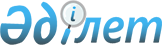 Микроқаржылық қызмет туралыҚазақстан Республикасының 2012 жылғы 26 қарашадағы № 56-V Заңы.
      ЗҚАИ-ның ескертпесі!
      Осы Заңның қолданысқа енгізілу тәртібін 32-б. қараңыз.
      Қолданушылар назарына!
      Қолданушыларға ыңғайлы болуы үшін ЗҚАИ мазмұнды жасады.МАЗМҰНЫ
      Ескерту. Заңның тақырыбы жаңа редакцияда - ҚР 03.07.2019 № 262-VI Заңымен (01.01.2020 бастап қолданысқа енгізіледі).
      Осы Заң микрокредиттер беру жөнiндегi қызметтi жүзеге асыруға байланысты қоғамдық қатынастарды реттейдi, микроқаржылық қызметті жүзеге асыратын ұйымдарды құрудың және қайта ұйымдастырудың, микроқаржылық қызметті жүзеге асыратын ұйымдардың құқықтық жағдайының, қызметiнiң ерекшелiктерiн белгiлейдi, сондай-ақ микроқаржылық қызметті жүзеге асыратын ұйымдарды мемлекеттік реттеудің, олардың қызметін бақылаудың және қадағалаудың ерекшелiктерiн айқындайды.
      Ескерту. Кіріспеге өзгеріс енгізілді - ҚР 03.07.2019 № 262-VI (01.01.2020 бастап қолданысқа енгізіледі); 12.07.2022 № 138-VII (алғашқы ресми жарияланған күнінен кейін күнтізбелік алпыс күн өткен соң қолданысқа енгізіледі) Заңдарымен.

 1-тарау. ЖАЛПЫ ЕРЕЖЕЛЕР1-бап. Осы Заңда пайдаланылатын негiзгi ұғымдар
      Осы Заңның мақсаттары үшін мынадай негiзгi ұғымдар пайдаланылады:
      1) алып тасталды – ҚР 03.07.2020 № 359-VI (01.01.2021 бастап қолданысқа енгізіледі) Заңымен;

      ЗҚАИ-ның ескертпесі!

      1-1) тармақшамен толықтыру көзделген – ҚР 19.06.2024 № 97-VIII (алғашқы ресми жарияланған күнінен кейін күнтізбелік алпыс күн өткен соң қолданысқа енгізіледі) Заңымен.


      2) кредиттiк дерекнама – микроқаржылық қызметті жүзеге асыратын ұйым әрбiр қарыз алушыға қалыптастыратын құжаттар мен мәлiметтер;
      3) қарыз алушы – микроқаржылық қызметті жүзеге асыратын ұйыммен микрокредит беру туралы шарт жасасқан жеке немесе заңды тұлға;
      4) микрокредит – микроқаржылық қызметті жүзеге асыратын ұйым қарыз алушыға осы Заңда айқындалған мөлшерде және тәртiппен ақылылық, мерзімділік және қайтарымдылық шарттарымен Қазақстан Республикасының ұлттық валютасында беретiн ақша;
      5) микроқаржылық қызметті жүзеге асыратын ұйым – микрокредиттер беру жөніндегі қызметті жүзеге асыратын микроқаржы ұйымы, кредиттік серіктестік, ломбард;
      6) алып тасталды – ҚР 02.01.2021 № 399-VI (01.01.2021 бастап қолданысқа енгізіледі) Заңымен;


      6-1) микроқаржылық қызметті жүзеге асыратын ұйымның ірі қатысушысы – микроқаржылық қызметті жүзеге асыратын ұйымның жарғылық капиталына қатысу үлестерінің немесе дауыс беретін (артықшылықты акцияларды шегере отырып) акцияларының он немесе одан көп пайызын тікелей немесе жанама иеленетін жеке немесе заңды тұлға;
      6-2) мінсіз іскерлік бедел – өтелмеген немесе алынбаған сотталғандының болмауы, оның ішінде қаржы ұйымының, банк және (немесе) сақтандыру холдингінің басшы қызметкері лауазымын атқару және қаржы ұйымының ірі қатысушысы (ірі акционері) болу құқығынан өмір бойына айыру түрінде қылмыстық жаза қолдану туралы заңды күшіне енген сот шешімінің болмауы;
      7) өтініш беруші – микроқаржылық қызметті жүзеге асыратын ұйымға микрокредит алуға өтініш берген жеке немесе заңды тұлға;
      7-1) сервистік компания – "Қазақстан Республикасындағы банктер және банк қызметі туралы" Қазақстан Республикасы Заңының 36-1-бабы 4-тармағының бірінші бөлігінде және (немесе) осы Заңның 9-1-бабы 5-тармағының бірінші бөлігінде аталған тұлғамен жасалған банктік қарыз шарттары және (немесе) микрокредит беру туралы шарттар бойынша құқықтарды (талаптарды) сенімгерлік басқару шарты (бұдан әрі – сенімгерлік басқару шарты) шеңберінде банктік қарыз шарттары және (немесе) микрокредит беру туралы шарттар бойынша құқықтарды (талаптарды) сенімгерлік басқару бойынша, оның ішінде банктік қарыз шартының және (немесе) микрокредит беру туралы шарттың талаптарын өзгерту бойынша, өзімен сенімгерлік басқару шарты жасалған тұлғаның мүдделерін сотта білдіру бойынша, борышкерден ақша және (немесе) өзге де мүлік қабылдау бойынша өкілеттіктерге және осы Заңда, Қазақстан Республикасының өзге де заңдарында және сенімгерлік басқару шартында көзделген өзге де өкілеттіктерге ие болған, бас банктің күмәнді және үмітсіз активтеріне ие болатын банктің еншілес ұйымы, коллекторлық агенттік;
      ЗҚАИ-ның ескертпесі!

      7-2) тармақшамен толықтыру көзделген – ҚР 19.06.2024 № 97-VIII (алғашқы ресми жарияланған күнінен кейін күнтізбелік алпыс күн өткен соң қолданысқа енгізіледі) Заңымен.


      8) уәкілетті орган – қаржы нарығы мен қаржы ұйымдарын мемлекеттік реттеуді, бақылау мен қадағалауды жүзеге асыратын мемлекеттік орган.
      Ескерту. 1-бап жаңа редакцияда - ҚР 03.07.2019 № 262-VI (01.01.2020 бастап қолданысқа енгізіледі); өзгерістер енгізілді – ҚР 03.07.2020 № 359-VI (01.01.2021 бастап қолданысқа енгізіледі); 02.01.2021 № 399-VI (01.01.2021 бастап қолданысқа енгізіледі); 04.07.2022 № 133-VII (алғашқы ресми жарияланған күнінен кейін күнтізбелік алпыс күн өткен соң қолданысқа енгізіледі) Заңдарымен.

2-бап. Қазақстан Республикасының микроқаржылық қызмет туралы заңнамасы
      Ескерту. 2-баптың тақырыбына өзгеріс енгізілді - ҚР 03.07.2019 № 262-VI Заңымен (01.01.2020 бастап қолданысқа енгізіледі).
      1. Қазақстан Республикасының микроқаржылық қызмет туралы заңнамасы Қазақстан Республикасының Конституциясына негiзделедi және Қазақстан Республикасының Азаматтық кодексінен, осы Заңнан және Қазақстан Республикасының өзге де нормативтiк құқықтық актiлерiнен тұрады.
      2. "Акционерлік қоғамдар туралы", "Шаруашылық серіктестіктері туралы", "Жауапкершілігі шектеулі және қосымша жауапкершілігі бар серіктестіктер туралы" және "Кредиттік серіктестіктер туралы" Қазақстан Республикасының заңдары микроқаржылық қызметті жүзеге асыратын ұйымдарға осы Заңда реттелмеген бөлiгiнде қолданылады.
      3. Егер Қазақстан Республикасы ратификациялаған халықаралық шартта осы Заңда қамтылғандардан өзгеше қағидалар белгiленсе, онда халықаралық шарттың қағидалары қолданылады.
      4. "Қаржы нарығы мен қаржы ұйымдарын мемлекеттік реттеу, бақылау және қадағалау туралы" Қазақстан Республикасының Заңына сәйкес енгізілген ерекше реттеу режимі шеңберінде қызметін жүзеге асыратын микроқаржы ұйымдарына және өзге де заңды тұлғаларға осы Заңның және осы Заңға сәйкес қабылданатын уәкілетті органның, Қазақстан Республикасы Ұлттық Банкінің нормативтік құқықтық актілерінің нормалары ерекше реттеу режимінің шарттарында көзделген шекте қолданылады.
      5. Осы Заңның екінші деңгейдегі банктерге қатысты қолданылатын ережелері Қазақстан Республикасының аумағында ашылған Қазақстан Республикасы бейрезидент-банктерінің филиалдарына қолданылады.
      Ескерту. 2-бапқа өзгерістер енгізілді – ҚР 02.07.2018 № 168-VІ (алғашқы ресми жарияланған күнінен бастап күнтізбелік он күн өткен соң қолданысқа енгізіледі); 03.07.2019 № 262-VI (01.01.2020 бастап қолданысқа енгізіледі); 02.01.2021 № 399-VI (16.12.2020 бастап қолданысқа енгізіледі) Заңдарымен.

 2-тарау. МИКРОҚАРЖЫЛЫҚ ҚЫЗМЕТ
      Ескерту. 2-тараудың тақырыбы жаңа редакцияда - ҚР 03.07.2019 № 262-VI Заңымен (01.01.2020 бастап қолданысқа енгізіледі).3-бап. Микроқаржылық қызмет, микрокредиттер беру тәртібі мен шарттары
      Ескерту. 3-баптың тақырыбына өзгеріс енгізілді - ҚР 03.07.2019 № 262-VI Заңымен (01.01.2020 бастап қолданысқа енгізіледі).
      1. Алып тасталды - ҚР 03.07.2019 № 262-VI Заңымен (01.01.2020 бастап қолданысқа енгізіледі).
      1.1. Микроқаржылық қызметке:
      1) кредиттік серіктестіктердің өз қатысушыларына микрокредиттер беру жөніндегі қызметі;
      2) ломбардтардың жеке тұлғаларға жеке пайдалануына арналған жылжымалы мүлкін кепілге қойғыза отырып республикалық бюджет туралы заңда тиісті қаржы жылына белгіленген айлық есептік көрсеткіштің сегіз мың еселенген мөлшерінен аспайтын мөлшерде бір жылға дейінгі мерзімге микрокредиттер беру жөніндегі қызметі;
      3) микроқаржы ұйымдарының жеке және (немесе) заңды тұлғаларға республикалық бюджет туралы заңда тиісті қаржы жылына белгіленген айлық есептік көрсеткіштің жиырма мың еселенген мөлшерінен аспайтын мөлшерде қамтамасыз етілетін не қамтамасыз етілмейтін микрокредиттер беру жөніндегі қызметі жатады.
      1-2. Микроқаржылық қызметті жүзеге асыратын ұйымдар (бұдан әрі – микроқаржы ұйымдары) осы баптың 1-1-тармағында көрсетілген қызметтен басқа мынадай операцияларды жүзеге асыруға құқылы:
      1) Қазақстан Республикасының резиденттерінен және бейрезиденттерінен қарыз тарту (кәсіпкерлік қызмет ретінде азаматтардан қарыз түрінде ақша тартуды қоспағанда);
      2) өз активтерін бағалы қағаздарға және өзге де қаржы құралдарына инвестициялау;
      3) микрокредиттер беру жөніндегі қызметке байланысты мәселелер бойынша консультациялық қызметтер көрсету;
      4) өз мүлкін мүліктік жалға (жалдауға) беру;
      4-1) меншікті мүлкін өткізу;
      5) лизингтік қызметті жүзеге асыру;
      6) ақпарат жеткізгіштердің кез келген түрінде микроқаржы ұйымдары қызметінің мәселелері бойынша арнаулы әдебиетті өткізу;
      7) төлем агентінің және қосалқы төлем агентінің функцияларын жүзеге асыру;
      8) Қазақстан Республикасы резидент-сақтандыру ұйымдарының атынан және тапсырмасы бойынша сақтандыру агенті ретінде сақтандыру шарттарын жасасу; 
      9) Қазақстан Республикасының заңнамасына сәйкес электрондық ақша жүйесі агентінің функцияларын жүзеге асыру;
      10) факторингтік операциялар: тауарларды (жұмыстарды, көрсетілетін қызметтерді) сатып алушыдан төлем жасамау тәуекелін қабылдай отырып, төлемді талап ету құқықтарын сатып алу;
      11) форфейтингтік операциялар (форфетирлеу): тауарларды (жұмыстарды, көрсетілетін қызметтерді) сатып алушының борыштық міндеттемесін сатушыға айналым түспейтін жолмен вексель сатып алу арқылы төлеу;
      ЗҚАИ-ның ескертпесі!

      12) тармақша жаңа редакцияда көзделген – ҚР 19.06.2024 № 97-VIII (алғашқы ресми жарияланған күнінен кейін күнтізбелік алпыс күн өткен соң қолданысқа енгізіледі) Заңымен.


      12) кепілдіктерді, кепілгерліктерді және ақшалай нысанда орындауды көздейтін өзге де міндеттемелерді беру.
      1-3. Жеке тұлғаларға жеке пайдалануына арналған жылжымалы мүлкін кепілге қойғыза отырып микрокредиттер беру жөніндегі қызметті жүзеге асыратын микроқаржы ұйымы құрамында бағалы металдар және асыл тастар бар зергерлік бұйымдарды есепке алуды, сақтауды және сатуды қосымша жүзеге асыруға құқылы. 
      1-4. Микроқаржы ұйымдарына осы Заңда көзделмеген өзге кәсіпкерлік қызметті жүзеге асыруға тыйым салынады.
      1-5. Микроқаржы ұйымы "Қазақстан Республикасы азаматтарының төлем қабілеттілігін қалпына келтіру және банкроттығы туралы" Қазақстан Республикасының Заңында көзделген тәртіппен соттан тыс банкроттық рәсімінің немесе сот арқылы банкроттық рәсімінің аяқталғаны туралы хабарландыру орналастырылған күннен бастап бес жыл бойы Қазақстан Республикасының азаматына микрокредиттер беруге, сондай-ақ мұндай адамдардан микрокредит беру туралы шарттар бойынша кепіл, кепілдік және кепілгерлік түріндегі қамтамасыз етуді қабылдауға құқылы емес.
      Осы тармақтың талаптары ломбардтардың мемлекеттік тіркелуге жатпайтын жылжымалы мүлікті кепілге қойып беретін микрокредиттеріне қолданылмайды.
      1-6. Микроқаржы ұйымдары бейрезиденттердің жеке басын куәландыратын құжаттардың көшірмелерін осы Заңда көзделген мақсаттар үшін жинауға құқылы.
      2. Микроқаржы ұйымы өзінің жоғары органы бекіткен микрокредиттер беру қағидалары болғанда ғана микрокредиттерді беруге құқылы.
      2-1. Алып тасталды - ҚР 29.03.2016 № 479-V Заңымен (алғашқы ресми жарияланған күнінен кейін күнтізбелік жиырма бір күн өткен соң қолданысқа енгізіледі).
      3. Алып тасталды - ҚР 24.11.2015 № 422-V (01.01.2016 бастап қолданысқа енгізіледі) Заңымен.
      3-1. Микроқаржы ұйымы уәкілетті орган айқындайтын тәртіппен электрондық тәсілмен микрокредиттер беруге құқылы.
      ЗҚАИ-ның ескертпесі!

      3-2-тармаққа өзгеріс енгізу көзделген – ҚР 19.06.2024 № 97-VIII (01.09.2024 бастап қолданысқа енгізіледі) Заңымен.


      3-2. Адам микрокредиттер алудан ерікті түрде бас тартуын "электрондық үкімет" веб-порталы арқылы белгілеуге не оны алып тастауға құқылы.
      ЗҚАИ-ның ескертпесі!

      3-3-тармақ жаңа редакцияда көзделген – ҚР 19.06.2024 № 97-VIII (01.09.2024 бастап қолданысқа енгізіледі) Заңымен.


      3-3. Адамның кредиттік есебінде микрокредиттер алудан ерікті түрде бас тартуын белгілегені туралы ақпарат болған кезде микроқаржы ұйымының оған микрокредиттер беруіне тыйым салынады.
      ЗҚАИ-ның ескертпесі!

      3-4, 3-5-тармақтармен толықтыру көзделген – ҚР 19.06.2024 № 97-VIII (алғашқы ресми жарияланған күнінен кейін күнтізбелік алпыс күн өткен соң қолданысқа енгізіледі) Заңымен.

      4. Алып тасталды - ҚР 03.07.2019 № 262-VI Заңымен (01.01.2020 бастап қолданысқа енгізіледі).


      5. Кез келген валютаның баламасына байланыстырылып, теңгемен берілген микрокредит беру туралы шарт бойынша міндеттемені және төлемдерді индекстеуге жол берілмейді.
      6. Микроқаржы ұйымы микрокредит беру туралы шарттың талаптарын, қарыз алушы үшін оларды жақсарту жағдайларын қоспағанда, біржақты тәртіппен өзгертуге құқылы емес.
      Осы тармақтың мақсаттары үшін:
      тұрақсыздық айыбын (айыппұлды, өсімпұлды) азайту жағына қарай өзгерту немесе толық жою; 
      ЗҚАИ-ның ескертпесі!

      6-тармақтың екінші бөлігінің үшінші абзацына өзгеріс енгізу көзделген – ҚР 19.06.2024 № 97-VIII (алғашқы ресми жарияланған күнінен кейін күнтізбелік алпыс күн өткен соң қолданысқа енгізіледі) Заңымен.


      микрокредит беру туралы шарт бойынша сыйақы мөлшерлемесін азайту жағына қарай өзгерту қарыз алушы үшін микрокредит беру туралы шарттың талаптарын жақсарту деп түсініледі.
      ЗҚАИ-ның ескертпесі!

      6-тармақтың екінші бөлігін төртінші абзацпен толықтыру көзделген – ҚР 19.06.2024 № 97-VIII (алғашқы ресми жарияланған күнінен кейін күнтізбелік алпыс күн өткен соң қолданысқа енгізіледі) Заңымен.


      Микроқаржы ұйымы жақсарту талаптарын қолданған жағдайда, қарыз алушы микрокредит беру туралы шартта көзделген тәртіппен микрокредит беру туралы шарт талабының өзгергені туралы хабардар етіледі.
      ЗҚАИ-ның ескертпесі!

      6-тармақты төртінші бөлікпен толықтыру көзделген – ҚР 19.06.2024 № 97-VIII (алғашқы ресми жарияланған күнінен кейін күнтізбелік алпыс күн өткен соң қолданысқа енгізіледі) Заңымен.

      ЗҚАИ-ның ескертпесі!

      7-тармақ жаңа редакцияда көзделген – ҚР 19.06.2024 № 97-VIII (алғашқы ресми жарияланған күнінен кейін күнтізбелік алпыс күн өткен соң қолданысқа енгізіледі) Заңымен.


      7. Микрокредит беру туралы шарт бойынша міндеттемелерді орындауды қамтамасыз ету болып табылған кепіл мүлкі оған өндіріп алуды қолдану нәтижесінде микроқаржы ұйымының меншігіне өткен жағдайда, микроқаржы ұйымы көрсетілген мүлік микроқаржы ұйымының меншігіне өткен күннен бастап үш жыл ішінде сауда-саттық (аукцион) өткізу арқылы осындай мүлікті өткізуге міндетті. Жер учаскесін өткізу мерзімі Қазақстан Республикасының Жер кодексінде көзделген ерекшеліктер ескеріле отырып айқындалады.
      Осы тармақта белгіленген талап ломбардтарға қолданылмайды.
      Ескерту. 3-бапқа өзгерістер енгізілді - ҚР 16.05.2014 № 203-V (алғашқы ресми жарияланған күнінен кейін алты ай өткен соң қолданысқа енгізіледі); 24.11.2015 № 422-V (қолданысқа енгізілу тәртібін 2-баптан қараңыз); 29.03.2016 № 479-V (алғашқы ресми жарияланған күнінен кейін күнтізбелік жиырма бір күн өткен соң қолданысқа енгізіледі); 24.05.2018 № 156-VI (алғашқы ресми жарияланған күнінен кейін күнтізбелік он күн өткен соң қолданысқа енгізіледі); 02.07.2018 № 168-VІ (01.08.2018 бастап қолданысқа енгізіледі); 03.07.2019 № 262-VI (01.01.2020 бастап қолданысқа енгізіледі); 02.01.2021 № 399-VI (01.01.2021 бастап қолданысқа енгізіледі); 04.07.2022 № 133-VII (алғашқы ресми жарияланған күнінен кейін күнтізбелік алпыс күн өткен соң қолданысқа енгізіледі); 30.12.2022 № 179-VII (алғашқы ресми жарияланған күнінен кейін күнтізбелік алпыс күн өткен соң қолданысқа енгізіледі); 11.12.2023 № 44-VIII (алғашқы ресми жарияланған күнінен кейін күнтізбелік алпыс күн өткен соң қолданысқа енгізіледі) Заңдарымен.

4-бап. Микрокредит беру туралы шарт
      1. Микрокредит беру туралы шарт мәміленің жазбаша нысанына қойылатын Қазақстан Республикасы азаматтық заңнамасының талаптары ескеріле отырып жасалады.
      2. Микроқаржы ұйымы жасаған микрокредит беру туралы шарт жөніндегі ақпарат Қазақстан Республикасының кредиттік бюролар және кредиттік тарихты қалыптастыру туралы заңнамасында айқындалған талаптарда мемлекет қатысатын кредиттік бюроға міндетті түрде берілуге жатады.
      ЗҚАИ-ның ескертпесі!

      2-1-тармақпен толықтыру көзделген – ҚР 19.06.2024 № 97-VIII (алғашқы ресми жарияланған күнінен кейін күнтізбелік алпыс күн өткен соң қолданысқа енгізіледі) Заңымен.


      3. Қазақстан Республикасының азаматтық заңнамасында белгіленген талаптар ескеріле отырып, уәкілетті органның нормативтік құқықтық актісімен микрокредит беру туралы шарт жасасу тәртібі, оның ішінде шарттың және микрокредиттің толық құны (микрокредит бойынша артық төлем сомасы, микрокредит нысанасы) туралы ақпаратты қамтитын бірінші бетінің мазмұнына, ресімделуіне, микрокредит беру туралы шарттың міндетті шарттарына қойылатын талаптар, сондай-ақ микрокредитті өтеу кестесінің нысаны бекітіледі.
      ЗҚАИ-ның ескертпесі!

      3-1-тармақты алып тастау көзделген – ҚР 19.06.2024 № 97-VIII (алғашқы ресми жарияланған күнінен кейін күнтізбелік алпыс күн өткен соң қолданысқа енгізіледі) Заңымен.


      3-1. Жеке тұлғамен күнтізбелік қырық бес күнге дейінгі мерзімге жасалған, республикалық бюджет туралы заңда тиісті қаржы жылына белгіленген айлық есептік көрсеткіштің елу еселенген мөлшерінен аспайтын мөлшерде микрокредит беру туралы шарт бойынша осы Заңның 5-бабының 1-тармағында белгіленген талап шарт мынадай талаптарға сәйкес келген кезде:
      1) микрокредит беру туралы шарт бойынша сыйақы уәкiлеттi органның нормативтiк құқықтық актiсiнде белгіленген шекті мәннен аспаса;
      2) микрокредит беру туралы шарт бойынша микрокредит сомасын қайтару және (немесе) сыйақыны төлеу жөніндегі міндеттемені бұзғаны үшін тұрақсыздық айыбының (айыппұлдың, өсімпұлдың) мөлшері мерзімін өткізіп алған әрбір күн үшін орындалмаған міндеттеме сомасының 0,5 пайызынан аспаса;
      3) микрокредит нысанасын қоспағанда, қарыз алушының микрокредит беру туралы шарт бойынша барлық төлемдері, микрокредит беру туралы шартта көзделген сыйақы мен тұрақсыздық айыбының (айыппұлдың, өсімпұлдың) сомасын қоса алғанда, жиынтығында микрокредит беру туралы шарт қолданылатын бүкіл кезеңде берілген микрокредит сомасының жартысынан аспаса;
      4) шартта микрокредит сомасын ұлғайтуға тыйым салу қамтылса;
      5) микрокредит беру туралы шарттың қолданылу мерзімі тараптардың келісімі бойынша қолданыстағы немесе жақсартатын жағдайларда ұлғайтылуы мүмкін болса;
      6) микрокредит беру туралы шарт бойынша міндеттемені орындау мерзімін өткізіп алған жағдайда, микроқаржы ұйымы ұсынған жақсартатын жағдайларда микрокредит беру туралы шарттың қолданылу мерзімін ұлғайту арқылы төлемді кейінге қалдыру қарыз алушының өтініші бойынша міндетті түрде жүргізілсе, қолданылмайды. Бұл ретте, микрокредит беру туралы шарттың қолданылу мерзімін ұлғайту жүзеге асырылатын жалпы мерзім күнтізбелік қырық бес күннен аспауға тиіс.
      4. Алып тасталды – ҚР 02.07.2018 № 168-VІ (01.01.2019 бастап қолданысқа енгізіледі) Заңымен.


      4-1. Микрокредит беру туралы шарт бойынша құқықтар (талаптар) үшінші тұлғаға берілген кезде Қазақстан Республикасының заңнамасымен кредитордың қарыз алушымен микрокредит беру туралы шарт шеңберіндегі өзара қатынастарына қойылатын талаптар мен шектеулердің күші қарыз алушының өзіне микрокредит беру туралы шарт бойынша құқықтар (талаптар) берілген үшінші тұлғамен құқықтық қатынастарына қолданылады, ал микрокредит беру туралы шарт бойынша құқықтар (талаптар) сервистік компанияның сенімгерлік басқаруына берілген жағдайда, Қазақстан Республикасының заңнамасымен кредитордың қарыз алушымен микрокредит беру туралы шарт шеңберіндегі өзара қатынастарына қойылатын талаптар мен шектеулердің күші қарыз алушының сервистік компаниямен құқықтық қатынастарына қолданылады. 
      Өзіне микрокредит беру туралы шарт бойынша құқықтар (талаптар) берілген үшінші тұлғаның, сондай-ақ сервистік компанияның Қазақстан Республикасының заңнамасымен кредитордың қарыз алушымен микрокредит беру туралы шарт шеңберіндегі өзара қатынастарына қойылатын талаптар мен шектеулерді бұзуы Қазақстан Республикасының заңдарында белгіленген жауаптылыққа алып келеді.
      5. Алып тасталды – ҚР 02.07.2018 № 168-VІ (01.01.2019 бастап қолданысқа енгізіледі) Заңымен.


      6. Жеке тұлғаға берілген тұрғынжай және (немесе) тұрғынжай орналасқан жер учаскесі болып табылатын жылжымайтын мүлік ипотекасымен қамтамасыз етілген, кәсіпкерлік қызметті жүзеге асыруға байланысты емес микрокредит беру туралы шартты орындау талаптарын өзгерту немесе жеке тұлғаға берілген тұрғынжай және (немесе) тұрғынжай орналасқан жер учаскесі болып табылатын жылжымайтын мүлік ипотекасымен қамтамасыз етілген, кәсіпкерлік қызметті жүзеге асыруға байланысты емес микрокредитті өтеу мақсатында жаңа микрокредит беру кезінде мерзімі өткен сыйақыны, тұрақсыздық айыбын (айыппұлды, өсімпұлды) негізгі борыш сомасына капиталдандыруға (жинақтап қосуға) жол берілмейді.
      7. Жеке тұлғамен жасалған, кәсіпкерлік қызметті жүзеге асыруға байланысты емес және тұрғынжай және (немесе) тұрғынжай орналасқан жер учаскесі болып табылатын жылжымайтын мүлік ипотекасымен қамтамасыз етілмеген микрокредит беру туралы шартты орындау талаптарын өзгерту немесе жеке тұлғаның кәсіпкерлік қызметті жүзеге асыруға байланысты емес және тұрғынжай және (немесе) тұрғынжай орналасқан жер учаскесі болып табылатын жылжымайтын мүлік ипотекасымен қамтамасыз етілмеген микрокредитін өтеу мақсатында жаңа микрокредит беру кезінде негізгі борыш сомасына капиталдандырылған (жинақтап қосылған) мерзімі өткен сыйақыға, тұрақсыздық айыбына (айыппұлдарға, өсімпұлдарға) сыйақыны есепке жазуға жол берілмейді.
      Ескерту. 4-бапқа өзгерістер енгізілді - ҚР 24.11.2015 № 422-V (01.01.2016 бастап қолданысқа енгізіледі); 06.05.2017 № 63-VI (алғашқы ресми жарияланған күнінен кейін күнтізбелік жиырма бір күн өткен соң қолданысқа енгізіледі); 02.07.2018 № 168-VІ (01.01.2019 бастап қолданысқа енгізіледі); 03.07.2019 № 262-VI (01.01.2020 бастап қолданысқа енгізіледі); 24.05.2021 № 43-VII (қолданысқа енгізілу тәртібін 2-б.қараңыз); 04.07.2022 № 133-VII (алғашқы ресми жарияланған күнінен кейін күнтізбелік алпыс күн өткен соң қолданысқа енгізіледі); 12.07.2022 № 138-VII (алғашқы ресми жарияланған күнінен кейін күнтізбелік алпыс күн өткен соң қолданысқа енгізіледі) Заңдарымен.

5-бап. Микрокредит бойынша жылдық тиімді сыйақы мөлшерлемесі
      ЗҚАИ-ның ескертпесі!
      1-тармақ жаңа редакцияда көзделген – ҚР 19.06.2024 № 97-VIII (алғашқы ресми жарияланған күнінен кейін күнтізбелік алпыс күн өткен соң қолданысқа енгізіледі) Заңымен.
      1. Микрокредит бойынша жылдық тиімді сыйақы мөлшерлемесінің мөлшері уәкілетті органның нормативтік құқықтық актісінде айқындалған шекті мөлшерден аспауға тиіс.
      2. Берілетін микрокредиттер бойынша жылдық тиімді сыйақы мөлшерлемесін есептеу қағидасын уәкілетті орган әзірлейді және бекітеді.
      2-1. Микроқаржы ұйымы микрокредит бойынша сыйақы шамалары туралы ақпарат бар жарнаманы таратқан және (немесе) орналастырған кезде жылдық тиімді сыйақы мөлшерлемесін көрсетуге міндетті.
      3. Алып тасталды - ҚР 03.07.2019 № 262-VI Заңымен (01.01.2020 бастап қолданысқа енгізіледі).

      Ескерту. 5-бапқа өзгеріс енгізілді - ҚР 03.07.2019 № 262-VI (01.01.2020 бастап қолданысқа енгізіледі); 24.05.2021 № 43-VII (алғашқы ресми жарияланған күнінен кейін күнтізбелік он күн өткен соң қолданысқа енгізіледі) Заңдарымен.

6-бап. Қарыз алушының микрокредит беру туралы шарт бойынша мiндеттемелерді орындауын қамтамасыз ету
      1. Қарыз алушының микрокредит беру туралы шарт бойынша міндеттемелерді орындауы Қазақстан Республикасының заңнамасында немесе микрокредит беру туралы шартта көзделген тәсiлдермен қамтамасыз етiледi.
      1-1. Жеке тұлғамен жасалған микрокредит беру туралы шарт бойынша қарыз алушының жүргізген төлем сомасы, егер бұл қарыз алушының микрокредит беру туралы шарт бойынша міндеттемелерін орындау үшін жеткіліксіз болса, қарыз алушының берешегін мынадай кезектілікпен өтейді:
      1) негізгі борыш бойынша берешек;
      2) сыйақы бойынша берешек;
      3) микрокредит беру туралы шартта айқындалған мөлшердегі тұрақсыздық айыбы (айыппұл, өсімпұл); 
      4) төлемдердің ағымдағы кезеңі үшін негізгі борыш сомасы;
      5) төлемдердің ағымдағы кезеңі үшін есепке жазылған сыйақы;
      5-1) алып тасталды - ҚР 03.07.2019 № 262-VI Заңымен (01.01.2020 бастап қолданысқа енгізіледі);


      6) микроқаржы ұйымының орындауды алу бойынша шығасылары.
      ЗҚАИ-ның ескертпесі!

      1-1-тармақтың екінші бөлігі жаңа редакцияда көзделген – ҚР 19.06.2024 № 97-VIII (алғашқы ресми жарияланған күнінен кейін күнтізбелік алпыс күн өткен соң қолданысқа енгізіледі) Заңымен.


      Осы тармақта белгіленген талаптар осы Заңның 4-бабының 3-1-тармағында көрсетілген микрокредит беру туралы шартқа, сондай-ақ ломбард жасаcатын микрокредит беру туралы шартқа қолданылмайды.
      2. Алып тасталды - ҚР 03.07.2019 № 262-VI Заңымен (01.01.2020 бастап қолданысқа енгізіледі).

      ЗҚАИ-ның ескертпесі!

      3-тармаққа өзгеріс енгізу көзделген – ҚР 19.06.2024 № 97-VIII (алғашқы ресми жарияланған күнінен кейін күнтізбелік алпыс күн өткен соң қолданысқа енгізіледі) Заңымен.


      3. Осы Заңның 4-бабы 3-1-тармағының талаптарымен жасалған шартты қоспағанда, жеке тұлғамен жасалған, кәсіпкерлік қызметті жүзеге асыруға байланысты емес микрокредит беру туралы шарт бойынша микрокредит сомасын қайтару және (немесе) сыйақы төлеу жөніндегі міндеттемені бұзғаны үшін тұрақсыздық айыбының (айыппұлдың, өсімпұлдың) мөлшері мерзімін өткізіп алудың тоқсан күні ішінде мерзімі өткізіп алынған әрбір күн үшін мерзімі өткізіп алынған төлем сомасының 0,5 пайызынан аспауға тиіс, мерзімін өткізіп алудың тоқсан күні өткеннен кейін мерзімі өткізіп алынған әрбір күн үшін мерзімі өткізіп алынған төлем сомасының 0,03 пайызынан аспауға, бірақ микрокредит беру туралы шарт қолданылатын әрбір жылға берілген микрокредит сомасының он пайызынан артық болмауға тиіс.
      Ескерту. 6-бапқа өзгерістер енгізілді - ҚР 24.11.2015 № 422-V (қолданысқа енгізілу тәртібін 2-б. қараңыз); 02.07.2018 № 168-VІ (01.01.2019 бастап қолданысқа енгізіледі); 03.07.2019 № 262-VI (01.01.2020 бастап қолданысқа енгізіледі); 24.05.2021 № 43-VII (01.10.2021 бастап қолданысқа енгізіледі) Заңдарымен.

7-бап. Микроқаржы ұйымының құқықтары мен мiндеттерi
      1. Микроқаржы ұйымы:
      1) алып тасталды - ҚР 03.07.2019 № 262-VI Заңымен (01.01.2020 бастап қолданысқа енгізіледі);


      1-1) микрокредит беру туралы шарт бойынша құқықты (талап етуді) осы Заңның 9-1-бабының 4 және 5-тармақтарында көрсетілген тұлғаға беруге;
      2) микрокредиттер беру қағидаларында айқындалған, микрокредит беру туралы шартты жасау және ол бойынша мiндеттемелердi орындау үшiн қажетті құжаттар мен мәлiметтердi қарыз алушыдан (өтініш берушіден) сұратуға;
      2-1) қарыз алушының өтініші бойынша тауарлар, жұмыстар немесе көрсетілетін қызметтер үшін ақы төлеу мақсатында екінші деңгейдегі банктер арқылы микрокредитті үшінші тұлғаға аударуды жүзеге асыруға;
      3) осы Заңда, Қазақстан Республикасының өзге де заңдарында және микрокредит беру туралы шартта белгіленген өзге де құқықтарды жүзеге асыруға құқылы.
      2. Микроқаржы ұйымы:
      1) орналасқан жерi өзгерген не атауы өзгерген жағдайда бұл туралы уәкілетті органға, сондай-ақ қарыз алушыларды (өтініш берушілерді) микроқаржы ұйымының орналасқан жері бойынша, сондай-ақ қарыз алушы (өтініш беруші) – жеке тұлғаның заңды мекенжайы бойынша және қарыз алушы (өтініш беруші) – заңды тұлғаның орналасқан жері бойынша екi баспа басылымында қазақ және орыс тілдерінде тиiстi ақпарат жариялау арқылы не мұндай өзгерiстер болған күннен бастап күнтiзбелiк отыз күннен кешіктірілмейтін мерзімде әрбір қарыз алушыны (өтініш берушіні) жазбаша хабардар ету арқылы жазбаша хабарлауға;
      1-1) қатысушылардың (акционерлердің) құрамы өзгерген жағдайда, бұл туралы және қатысушылардың (акционерлердің) осы Заңның 14-бабы 6-тармағының талаптарына сай келуі туралы уәкілетті органға мұндай өзгеріс болған күннен бастап күнтізбелік он күннен кешіктірілмейтін мерзімде жазбаша хабарлауға;
      2) микрокредиттер беру қағидаларының көшiрмесiн микроқаржы ұйымы қарыз алушысының (өтініш берушісінің) көруі және онымен танысуы үшін қолжетiмдi жерде, оның ішінде микроқаржы ұйымының интернет-ресурсы бар болса, сонда орналастыруға;
      3) өтініш берушіге микрокредитті алуға, оған қызмет көрсетуге және оны өтеуге (қайтаруға) байланысты төлемдер туралы толық және анық ақпарат беруге;
      4) микрокредит беру туралы шартты жасасқанға дейін өтініш берушіге микрокредитті өтеу әдісімен танысу және оны таңдау үшін түрлі әдістермен есептелген өтеу кестелерінің жобаларын беруге міндетті. Қарыз алушыға микроқаржы ұйымдары жеке тұлғаларға беретін микрокредиттер бойынша тұрақты төлемдерді есептеу әдістемесіне және уәкілетті органның нормативтік-құқықтық актісінде белгіленген осындай микрокредиттер бойынша сыйақыны есептеуге арналған уақытша базаларға сәйкес микрокредит беру туралы шартта белгіленген кезектілікпен есептелген микрокредитті өтеу кестелерінің жобалары мынадай өтеу әдістерімен міндетті түрде ұсынылуға тиіс: 
      сараланған төлемдер әдісі, бұл ретте микрокредит бойынша берешектерді өтеу негізгі борыш бойынша төлемдердің тең сомаларын және негізгі борыштың қалдығы кезеңіне есептелген сыйақыны қамтитын азайтылып отыратын төлемдермен жүзеге асырылады;
      аннуитеттік төлемдер әдісі, бұл ретте микрокредит бойынша берешектерді өтеу негізгі борыш бойынша ұлғайтылып отыратын төлемдерді және негізгі борыштың қалдығы кезеңіне есептелген сыйақы бойынша азайтылып отыратын төлемдерді қамтитын микрокредиттің бүкіл мерзімі ішінде тең төлемдермен жүзеге асырылады. Бірінші және соңғы төлем мөлшерлері бір-бірінен ерекшеленуі мүмкін.
      Микроқаржы ұйымы микрокредиттер беру қағидаларына сәйкес есептелген микрокредитті өтеу кестелерінің қосымша жобаларын ұсыныуы мүмкін;
      ЗҚАИ-ның ескертпесі!

      4) тармақшаның үшінші бөлігін алып тастау көзделген – ҚР 19.06.2024 № 97-VIII (алғашқы ресми жарияланған күнінен кейін күнтізбелік алпыс күн өткен соң қолданысқа енгізіледі) Заңымен.


      Осы тармақшада белгіленген талаптар осы Заңның 4-бабының 3-1-тармағында көрсетілген микрокредит беру туралы шартқа қолданылмайды;
      4-1) алып тасталды – ҚР 27.12.2019 № 291-VІ (алғашқы ресми жарияланған күнінен кейін күнтізбелік он күн өткен соң қолданысқа енгізіледі) Заңымен.

      ЗҚАИ-ның ескертпесі!

      5) тармақша жаңа редакцияда көзделген – ҚР 19.06.2024 № 97-VIII (алғашқы ресми жарияланған күнінен кейін күнтізбелік алпыс күн өткен соң қолданысқа енгізіледі) Заңымен.


      5) қарыз алушыға (өтініш берушіге) микрокредит алуға байланысты оның құқықтары мен мiндеттерi туралы ақпарат беруге;
      5-1) "Қылмыстық жолмен алынған кірістерді заңдастыруға (жылыстатуға) және терроризмді қаржыландыруға қарсы іс-қимыл туралы" Қазақстан Республикасының Заңына сәйкес қаржы мониторингі жөніндегі уәкілетті органға мәліметтерді хабарлауға;
      6) микрокредит беру құпиясын сақтауға;
      7) салық және бюджетке төленетін басқа да міндетті төлемдер түсімін қамтамасыз ету саласында басшылықты жүзеге асыратын мемлекеттік органмен келісім бойынша уәкілетті орган бекіткен қағидаларға сәйкес, берілген микрокредиттер бойынша активтер мен шартты міндеттемелерді сыныптауды жүзеге асыруға және оларға қарсы провизияларды (резервтерді) құруға міндетті.
      Осы тармақшада белгіленген талап ломбардтарға қолданылмайды;
      8) уәкілетті орган белгiлеген пруденциялық нормативтерді және сақталуы міндетті өзге де нормалар мен лимиттерді, оларды есептеу әдістемесін сақтауға;
      8-1) уәкiлеттi органның нормативтiк құқықтық актiсiнде белгіленген, микроқаржы ұйымы қарыз алушысының борыштық жүктемесі коэффициентін есептеу тәртiбiн және оның шекті мәнін сақтауға міндетті.
      Осы тармақшада белгіленген талап ломбардтарға қолданылмайды;
      9) Қазақстан Республикасының Ұлттық Банкіне тізбесі, нысандары, ұсыну мерзімдері мен тәртібі уәкілетті органмен келісу бойынша Қазақстан Республикасы Ұлттық Банкінің нормативтік құқықтық актілерінде белгіленетін қаржылық және өзге де есептілікті ұсынуға;
      10) уәкілетті орган анықтаған Қазақстан Республикасының заңнамасын бұзушылықты жоюға;
      11) алып тасталды - ҚР 03.07.2019 № 262-VI Заңымен (01.01.2020 бастап қолданысқа енгізіледі);


      11-1) "Қылмыстық жолмен алынған кірістерді заңдастыруға (жылыстатуға) және терроризмді қаржыландыруға қарсы іс-қимыл туралы" Қазақстан Республикасының Заңында көзделген жағдайларда микрокредит беруден бас тартуға";
      ЗҚАИ-ның ескертпесі!

      11-2) тармақшамен толықтыру көзделген – ҚР 19.06.2024 № 97-VIII (алғашқы ресми жарияланған күнінен кейін күнтізбелік алпыс күн өткен соң қолданысқа енгізіледі) Заңымен.


      12) осы Заңда және Қазақстан Республикасының өзге де заңнамасында белгiленген өзге де талаптарды сақтауға мiндеттi.
      3. Микроқаржы ұйымы:
      1) сыйақы мөлшерлемелерін (оларды төмендету жағдайларын қоспағанда) және (немесе) микрокредиттi өтеу тәсiлi мен әдісін біржақты тәртіппен өзгертуге;
      1-1) банктік қарыз және (немесе) микрокредит бойынша күнтізбелік тоқсан күннен астам мерзімі өткен берешегі бар жеке тұлғаға кәсіпкерлік қызметті жүзеге асыруға байланысты емес микрокредитті беруге құқылы емес.
      Осы тармақшада белгіленген талап жеке тұлғаның кәсіпкерлік қызметті жүзеге асыруға байланысты емес банктік қарызын және (немесе) микрокредитін өтеу мақсатында сыйақы мөлшерлемесін және (немесе) мерзімді төлемдер мөлшерін азайту жағына қарай өзгертуді және (немесе) тұрақсыздық айыбын (айыппұлды, өсімпұлды) азайту жағына қарай өзгертуді немесе толық жоюды көздейтін жақсарту талаптарында берілетін микрокредиттерге, сондай-ақ ломбардтардың міндетті тіркелуге жатпайтын жылжымалы мүлікті кепілге қойып беретін микрокредиттеріне қолданылмайды;
      1-2) микрокредит бойынша сыйақы мен тұрақсыздық айыбын (айыппұлды, өсімпұлды) қоспағанда, кез келген төлемдерді белгілеуге және қарыз алушыдан (өтініш берушіден) алуға;
      2) жеке тұлға болып табылатын, микроқаржы ұйымына микрокредит сомасын мерзімінен бұрын толық немесе ішінара қайтарған қарыз алушыдан микрокредитті мерзімінен бұрын қайтарғаны үшін тұрақсыздық айыбын (айыппұлды, өсімпұлды) және басқа да төлемдерді талап етуге;
      3) кепілге салынған заттарды пайдалануға және оларға билік етуге;
      4) қарыз алушы – жеке тұлғаның кәсіпкерлік қызметті жүзеге асыруға байланысты емес микрокредиті бойынша негізгі борыш және (немесе) сыйақы сомалары бойынша төлемдердің кез келгенін өтеу жөніндегі міндеттемені орындаудың мерзімін өткізіп алудың қатарынан күнтізбелік тоқсан күні өткен соң есепке жатқызылған сыйақыны, тұрақсыздық айыбын (айыппұлдарды, өсімпұлдарды) төлеуді талап етуге құқылы емес.
      Осы тармақшаның талабы микрокредит беру туралы шартқа, егер оны жасасу күні негізгі борыш сомасы тіркеуге жататын мүлік кепілімен және (немесе) ақша кепілімен толық қамтамасыз етілген болса, қолданылмайды; 
      ЗҚАИ-ның ескертпесі!

      5) тармақшаға өзгеріс енгізу көзделген – ҚР 19.06.2024 № 97-VIII (алғашқы ресми жарияланған күнінен кейін күнтізбелік алпыс күн өткен соң қолданысқа енгізіледі) Заңымен.


      5) қарыз алушы – жеке тұлғаның кәсіпкерлік қызметті жүзеге асыруға байланысты емес жылжымайтын мүлік ипотекасымен қамтамасыз етілген микрокредиті бойынша негізгі борыш және (немесе) сыйақы сомалары бойынша төлемдердің кез келгенін өтеу жөніндегі міндеттемені орындаудың мерзімін өткізіп алудың қатарынан күнтізбелік бір жүз сексен күні өткен соң есепке жазылған сыйақыны, сондай-ақ тұрақсыздық айыбын (айыппұлдарды, өсімпұлдарды) төлеуді талап етуге құқылы емес.
      6) микрокредит беру туралы шарт бойынша қарыз алушыдан борыш сомасын өндіріп алу үшін жеке сот орындаушыларымен ынтымақтастықты көздейтін шарттарды жасасуға, сондай-ақ "Жауапкершілігі шектеулі және қосымша жауапкершілігі бар серіктестіктер туралы" Қазақстан Республикасы Заңының 12-1-бабының 2-тармағына және (немесе) "Акционерлік қоғамдар туралы" Қазақстан Республикасы Заңының 64-бабының 1-тармағына сәйкес микроқаржы ұйымының үлестес тұлғасы болып табылатын жеке сот орындаушысымен атқарушылық құжатты орындау шарттары туралы келісім (шарт) жасасуға;
      7) "Жауапкершілігі шектеулі және қосымша жауапкершілігі бар серіктестіктер туралы" Қазақстан Республикасы Заңының 12-1-бабының 2-тармағына және (немесе) "Акционерлік қоғамдар туралы" Қазақстан Республикасы Заңының 64-бабының 1-тармағына сәйкес микроқаржы ұйымының үлестес тұлғасы болып табылатын нотариусқа нотариаттық әрекеттер жасау үшін жүгінуге;
      8) жеке тұлғамен жасалған микрокредит беру туралы шарттың қолданылу мерзімін оның келісімінсіз және микрокредит беру туралы шарттың талаптарын сақтауды не жақсартуды қамтамасыз етпейтін талаптармен ұлғайтуға құқылы емес.
      Ескерту. 7-бапқа өзгерістер енгізілді - ҚР 10.06.2014 № 206-V (алғашқы ресми жарияланған күнінен кейін алты ай өткен соң қолданысқа енгізіледі); 24.11.2015 № 422-V (қолданысқа енгізілу тәртібін 2-баптан қараңыз); 06.05.2017 № 63-VI (алғашқы ресми жарияланған күнінен кейін күнтізбелік жиырма бір күн өткен соң қолданысқа енгізіледі); 03.07.2019 № 262-VI (01.01.2020 бастап қолданысқа енгізіледі); 27.12.2019 № 291-VІ (алғашқы ресми жарияланған күнінен кейін күнтізбелік он күн өткен соң қолданысқа енгізіледі); 02.01.2021 № 399-VI (04.01.2021 бастап қолданысқа енгізіледі); 24.05.2021 № 43-VII (01.10.2021 бастап қолданысқа енгізіледі); 31.12.2021 № 100-VII (01.07.2022 бастап қолданысқа енгізіледі); 19.06.2024 № 97-VIII (алғашқы ресми жарияланған күнінен кейін күнтізбелік он күн өткен соң қолданысқа енгізіледі) Заңдарымен.

8-бап. Өтініш берушінің құқықтары мен мiндеттерi
      1. Өтініш беруші:
      1) микрокредиттер беру қағидаларымен, микроқаржы ұйымының микрокредиттер беру тарифтерімен танысуға;
      2) микрокредитті алуға, оған қызмет көрсетуге және оны өтеуге (қайтаруға) байланысты төлемдер туралы толық және анық ақпарат алуға;
      3) микрокредит беру туралы шарт жасасудан бас тартуға құқылы.
      2. Өтініш беруші микроқаржы ұйымына микрокредит беру туралы шарт және қарыз алушының міндеттемелерінің орындалуын қамтамасыз ететін шарттар жасасу үшін қажетті, микрокредит алуға қажетті құжаттардың тізбесінде, сондай-ақ микрокредит беру туралы шарт бойынша кредиттік дерекнаманы жүргізу тәртібінде айқындалған құжаттар мен мәліметтерді ұсынады.
      3. Өтініш берушінің осы Заңда және Қазақстан Республикасының өзге де заңдарында белгіленген өзге де құқықтары мен мiндеттерi бар.
      Ескерту. 8-бапқа өзгеріс енгізілді – ҚР 02.01.2021 № 399-VI (01.01.2021 бастап қолданысқа енгізіледі) Заңымен.

9-бап. Қарыз алушының құқықтары мен мiндеттерi
      1. Қарыз алушының:
      1) микрокредиттер беру қағидаларымен, микроқаржы ұйымының микрокредиттер беру тарифтерімен танысуға;
      2) алған микрокредитке микрокредит беру туралы шартта белгіленген тәртіппен және талаптармен билік етуге;
      3) өз құқықтарын Қазақстан Республикасының заңдарында белгіленген тәртіппен қорғауға;
      4) микрокредит беру туралы шарт бойынша берілген микрокредит сомасын микроқаржы ұйымына мерзімінен бұрын толық немесе ішінара қайтаруға;
      ЗҚАИ-ның ескертпесі!

      4-1) тармақшаны алып тастау көзделген – ҚР 19.06.2024 № 97-VIII (алғашқы ресми жарияланған күнінен кейін алты ай өткен соң қолданысқа енгізіледі) Заңымен.


      4-1) микрокредит беру туралы өзі жасасқан шарт бойынша құқық (талап ету) басқаға берілген жағдайда, осы Заңның 9-1-бабы 4 және 5-тармақтарында көрсетілген тұлғамен келіспеушіліктерді реттеу үшін банк омбудсманына жүгінуге құқығы бар. Көрсетілген құқық жеке тұлға болып табылатын қарыз алушыға қолданылады;
      5) осы Заңда, Қазақстан Республикасының өзге де заңдарында және микрокредит беру туралы шартта белгіленген өзге де құқықтарды жүзеге асыруға құқығы бар.
      2. Қарыз алушы:
      1) микрокредит беру туралы шартта белгiленген мерзiмдерде және тәртiппен алынған микрокредиттi қайтаруға және ол бойынша сыйақыны төлеуге;
      2) микроқаржы ұйымы осы Заңға сәйкес сұрататын құжаттар мен мәлiметтердi беруге;
      3) осы Заңда және Қазақстан Республикасының өзге де заңнамасында және микроқаржы ұйымымен жасалған шарттарда белгіленген өзге де талаптарды орындауға мiндеттi.
      Ескерту. 9-бапқа өзгеріс енгізілді - ҚР 06.05.2017 № 63-VI Заңымен (алғашқы ресми жарияланған күнінен кейін күнтізбелік жиырма бір күн өткен соң қолданысқа енгізіледі).

      ЗҚАИ-ның ескертпесі!

      9-1-баптың тақырыбы жаңа редакцияда көзделген – ҚР 19.06.2024 № 97-VIII (алғашқы ресми жарияланған күнінен кейін күнтізбелік алпыс күн өткен соң қолданысқа енгізіледі) Заңымен.

9-1-бап. Берешекті сотқа дейін өндіріп алуға және реттеуге немесе құқықты (талап етуді) басқаға беру тәртібі
      ЗҚАИ-ның ескертпесі!
      1-тармақты алып тастау көзделген – ҚР 19.06.2024 № 97-VIII (алғашқы ресми жарияланған күнінен кейін күнтізбелік алпыс күн өткен соң қолданысқа енгізіледі) Заңымен.
      1. Микроқаржы ұйымының коллекторлық агенттікпен осындай шарт жасасу жағдайларын қоспағанда, оның үшінші тұлғалармен нысанасы берешекті сотқа дейін өндіріп алу және реттеу, сондай-ақ қарыз алушының берешегіне байланысты ақпарат жинау жөнінде қызметтер көрсету болып табылатын шарт (бұдан әрі – берешекті өндіріп алу туралы шарт) жасасуына тыйым салынады.
      ЗҚАИ-ның ескертпесі!

      2-тармақты алып тастау көзделген – ҚР 19.06.2024 № 97-VIII (алғашқы ресми жарияланған күнінен кейін күнтізбелік алпыс күн өткен соң қолданысқа енгізіледі) Заңымен.


      2. Микроқаржы ұйымының коллекторлық агенттікпен берешегі тұрғынжай түріндегі кепілмен қамтамасыз етілген жеке тұлғаға қатысты берешекті өндіріп алу туралы шарт жасасуына жол берілмейді.
      ЗҚАИ-ның ескертпесі!

      3-тармақты алып тастау көзделген – ҚР 19.06.2024 № 97-VIII (алғашқы ресми жарияланған күнінен кейін күнтізбелік алпыс күн өткен соң қолданысқа енгізіледі) Заңымен.


      3. Берешек коллекторлық агенттікте сотқа дейін өндіріп алуда және реттеуде болған кезеңде микроқаржы ұйымы:
      сотқа берешекті өндіріп алу туралы талап қойып жүгінуге;
      берешек коллекторлық агенттікте жұмыста болған кезең үшін сыйақы төлеуді талап етуге, сондай-ақ негізгі борышты және сыйақыны уақтылы өтемегені үшін көрсетілген кезеңге тұрақсыздық айыбын (айыппұлды, өсімпұлды) есепке жазуға құқылы емес.
      4. Мынадай талаптардың бірі сақталған кезде:
      құқықтарды (талап етулерді) сатып алу Қазақстан Республикасының заңдарында көзделген осындай ұйым қызметі түрлерінің бірі болып табылғанда;
      құқықтарды (талап етулерді) сатып алу жеке тұлғаларды қолдау жөніндегі мемлекеттік және үкіметтік бағдарламалар немесе мемлекеттік органдардың құқықтық актілері шеңберінде жүзеге асырылғанда, құқықты (талап етуді) жарғылық капиталдарына қатысу үлестерінің не орналастырылған акцияларының елу пайыздан астамы мемлекетке тиесілі ұйымдарға беруді қоспағанда, микроқаржы ұйымының жеке тұлғамен жасасылған және тұрғынжай түріндегі кепілмен қамтамасыз етілген микрокредит беру туралы шарт бойынша құқықты (талап етуді) басқаға беруді жүргізуіне тыйым салынады.
      5. Микроқаржы ұйымының құқықтарды (талаптарды) мынадай тұлғаларға:
      екінші деңгейдегі банкке;
      коллекторлық агенттікке;
      микроқаржы ұйымына;
      секьюритилендіру мәмілесі кезінде Қазақстан Республикасының жобалық қаржыландыру және секьюритилендіру туралы заңнамасына сәйкес құрылған арнайы қаржы компаниясына;
      микроқаржы ұйымы қамтамасыз етілген облигацияларды шығарған немесе қарыз алған кезде микрокредит беру туралы шарт бойынша талап ету құқықтарын кепіл ұстаушы – заңды тұлғаға;
      қаражатты микроқаржы ұйымдарында шартты түрде орналастыру арқылы жеке кәсіпкерлік субъектілерін қаржыландыру жөніндегі мәміле шеңберінде жасалған микрокредит беру туралы шарт бойынша – жеке кәсіпкерлікті дамытудың арнайы қорына;
      ЗҚАИ-ның ескертпесі!

      5) тармақтың сегізінші абзацы жаңа редакцияда көзделген – ҚР 19.06.2024 № 97-VIII (алғашқы ресми жарияланған күнінен кейін күнтізбелік алпыс күн өткен соң қолданысқа енгізіледі) Заңымен.


      жеке тұлғаның кәсіпкерлік қызметті жүзеге асырумен байланысты микрокредит беру туралы шарты бойынша немесе заңды тұлғаның халықаралық қаржылық есептілік стандарттарына сәйкес құнсыздану белгілері, оның ішінде микрокредит беру туралы шарт бойынша құқыққа (талапқа) ие болған немесе олар туындаған (жасалған) кезде анықталған микрокредит беру туралы шарты бойынша құқыққа (талапқа) қатысты өзге тұлғаға берілуін қоспағанда, микрокредит беру туралы шарт бойынша құқықтарды (талаптарды) үшінші тұлғаға беруді жүргізуіне тыйым салынады.
      Осы тармақтың бірінші бөлігінің сегізінші абзацында аталған тұлға микрокредит беру туралы шарт бойынша алынған құқықтарды (талаптарды) мынадай жағдайлардың бірінде:
      құқықтар (талаптар) жеке тұлғаның кәсіпкерлік қызметті жүзеге асырумен байланысты микрокредит беру туралы шарты бойынша алынғанда;
      құқықтар (талаптар) берешегінің мөлшері басқаға беру күніне республикалық бюджет туралы заңда белгіленген айлық есептік көрсеткіштің 16 500 еселенген мөлшерінен аспайтын заңды тұлғаның микрокредит беру туралы шарты бойынша алынғанда;
      егер өзіне микрокредит беру туралы шарт бойынша құқықтар (талаптар) берілген тұлға Қазақстан Республикасының бейрезиденті болып табылса, сервистік компанияның сенімгерлік басқаруына береді.
      Микрокредит беру туралы шарттар бойынша құқықтар (талаптар) мынадай шарттар бір мезгілде орындалған кезде: 
      1) коллекторлық агенттік жарғылық капиталының, бас банктің күмәнді және үмітсіз активтеріне ие болатын банктің еншілес ұйымы бас ұйымының меншік капиталының мөлшері уәкілетті органның нормативтік құқықтық актісінде белгіленген ең аз мәннен төмен емес мәнді құрағанда; 
      2) қызметті:
      банкке немесе банк холдингіне банктің бас банктің күмәнді және үмітсіз активтеріне ие болатын еншілес ұйым құруына рұқсат берілген; 
      коллекторлық агенттік коллекторлық агенттіктер тізіліміне енгізілген кезден бастап үш жыл бойы жүзеге асырғанда;
      3) сервистік компаниялар тізіліміне енгізу күніне уәкілетті орган қолданған орындалмаған және (немесе) қолданыстағы қадағалап ден қою шаралары немесе шектеулі әсер ету шаралары және Қазақстан Республикасының Әкімшілік құқық бұзушылық туралы кодексінің 211-1-бабында және 227-бабының бірінші бөлігінде көзделген әкімшілік құқық бұзушылықтар үшін әкімшілік жазалар болмағанда;
      4) сервистік компанияның бірінші басшысында алынбаған немесе жойылмаған сотталғандығы болмағанда;
      5) сервистік компания уәкілетті орган белгілеген талаптарға сәйкес келгенде сервистік компанияға берілуі мүмкін. 
      Бас банктің күмәнді және үмітсіз активтеріне ие болатын банктің еншілес ұйымдарына және микрокредит беру туралы шарттар бойынша құқықтар (талаптар) сенімгерлік басқаруға берілуі мүмкін сервистік компаниялар ретінде әрекет ететін коллекторлық агенттіктерге қойылатын талаптар уәкілетті органның нормативтік құқықтық актісінде белгіленеді. 
      Уәкілетті орган Қазақстан Республикасы заңнамасының талаптарына сәйкес келетін сервистік компаниялардың тізілімін жүргізеді және оны өзінің интернет-ресурсында орналастырады. 
      Сервистік компанияны сервистік компаниялар тізілімінен шығару сенімгерлік басқару шартын бұзу үшін негіз болып табылады. 
      Микрокредит беру туралы шарт бойынша құқықтар (талаптар) сервистік компанияның сенімгерлік басқаруына берілген жағдайда, осы тармақтың бірінші бөлігінің сегізінші абзацында аталған тұлға микрокредит беру туралы шарт бойынша өзіне берілген құқыққа (талапқа) қатысты кредитордың құқықтарын сервистік компаниямен жасалған сенімгерлік басқару шарты шеңберінде не осы тармақтың бірінші бөлігінде аталған тұлғаларға қайта беру арқылы іске асырады.
      Сервистік компаниямен сенімгерлік басқару шарты бұзылған жағдайда, осы тармақтың бірінші бөлігінің сегізінші абзацында аталған тұлға басқа сервистік компаниямен жаңа сенімгерлік басқару шартын жасасуға не құқықтарды (талаптарды) осы тармақтың бірінші бөлігінде аталған тұлғаларға қайта беруге міндетті. 
      Осы тармақтың талаптары осы баптың 4-тармағында көзделген жағдайларға қолданылмайды.
      ЗҚАИ-ның ескертпесі!

      5-1-тармақпен толықтыру көзделген – ҚР 19.06.2024 № 97-VIII (алғашқы ресми жарияланған күнінен кейін күнтізбелік алпыс күн өткен соң қолданысқа енгізіледі) Заңымен.

      ЗҚАИ-ның ескертпесі!

      5-2-тармақтың қолданысы 01.05.2026 дейін тоқтатыла тұрады, тоқтатыла тұру кезеңінде осы редакцияда қолданыста болады - ҚР 19.06.2024 № 97-VIII Заңымен.


      5-2. Микроқаржы ұйымының жеке тұлғаның кәсіпкерлік қызметті жүзеге асыруға байланысты емес микрокредитті беру туралы шарты бойынша құқықтарды (талаптарды) коллекторлық агенттікке беруді жүргізуіне тыйым салынады.
      6. Егер Қазақстан Республикасының заңдарында немесе микрокредит беру туралы шартта өзгеше көзделмесе, микроқаржы ұйымы микрокредит беру туралы шарт бойынша құқықты (талап етуді) қарыз алушының келісімінсіз басқаға беруге құқылы емес.
      6-1. Микроқаржы ұйымы мүлік кепілімен қамтамасыз етілген микрокредит беру туралы шарт бойынша құқықты (талапты) осы баптың 5-тармағының бірінші бөлігінде аталған тұлғаларға құқық (талап) басқаға берілгенге дейін соңғы алты ай ішінде "Қазақстан Республикасындағы бағалау қызметі туралы" Қазақстан Республикасының Заңына сәйкес бағалаушы жүргізген мүлік құнын бағалаусыз беруге құқылы емес.
      7. Бір қарыз алушыға қатысты микрокредит беру туралы шарт бойынша құқықтарды (талаптарды), бұл құқықтар (талаптар) секьюритилендіру мәмілесінің нысанасы болып табылатын жағдайларды қоспағанда, бірнеше тұлғаға беруге жол берілмейді.
      8. Микрокредит беру туралы шарт бойынша құқықтарды (талаптарды) басқаға беру туралы шарт (бұдан әрі – басқаға беру шарты) жасалған кезде, микроқаржы ұйымы:
      ЗҚАИ-ның ескертпесі!

      1) тармақша жаңа редакцияда көзделген – ҚР 19.06.2024 № 97-VIII (01.10.2024 бастап қолданысқа енгізіледі) Заңымен.


      1) басқаға беру шарты жасасылғанға дейін қарыз алушыны (немесе оның уәкілетті өкілін) микрокредит беру туралы шарт бойынша құқықтардың (талаптардың) үшінші тұлғаға өту мүмкіндігі туралы, сондай-ақ осындай басқаға беруге байланысты қарыз алушының дербес деректерінің өңделетіні туралы микрокредит беру туралы шартта көзделген не Қазақстан Республикасының заңнамасына қайшы келмейтін тәсілмен хабардар етуге;
      ЗҚАИ-ның ескертпесі!

      2) тармақшаға өзгеріс енгізу көзделген – ҚР 19.06.2024 № 97-VIII (01.10.2024 бастап қолданысқа енгізіледі) Заңымен.


      2) қарыз алушыны (немесе оның уәкілетті өкілін) микрокредит беру туралы шартта көзделген не Қазақстан Республикасының заңнамасына қайшы келмейтін тәсілмен, микрокредит беру туралы шарт бойынша құқықтардың (талаптардың) үшінші тұлғаға өтіп кеткені туралы, басқаға беру шарты жасалған күннен бастап күнтізбелік отыз күн ішінде, микрокредит беру туралы шарт бойынша одан әрі төлемдерді үшінші тұлғаға (өзіне микрокредит беру туралы шарт бойынша құқықтар (талаптар) берілген тұлғаның не микрокредит беру туралы шарт бойынша құқықтар (талаптар) сенімгерлік басқаруға берілген жағдайда – сервистік компанияның атауын, орналасқан жерін және банктік деректемелерін) жүзеге асыру қажеттілігін, микрокредит беру туралы шарт бойынша берілген құқықтардың (талаптардың) көлемін, микрокредит беру туралы шарт бойынша берешектің мөлшері мен құрылымын (негізгі борышты, сыйақыны, комиссияларды, тұрақсыздық айыбын (айыппұлды, өсімпұлды) және төленуге жататын басқа да сомаларды көрсете отырып, хабардар етуге;
      3) өзіне микрокредит беру туралы шарт бойынша құқықтар (талаптар) берілген тұлғаға не сервистік компанияға (микрокредит беру туралы шарт бойынша құқықтар (талаптар) сервистік компанияның сенімгерлік басқаруына берілген жағдайда) мынадай құжаттарды:
      микрокредит беру туралы шартты;
      кепіл шартын және кепіл затына құқық белгілейтін құжаттарды (микрокредит беру туралы шарт бойынша міндеттемелерді орындау кепілмен қамтамасыз етілген жағдайда);
      кепілгерлік немесе кепілдік шартын (микрокредит беру туралы шарт бойынша міндеттемелерді орындау кепілгерлікпен немесе кепілдікпен қамтамасыз етілген жағдайда);
      құқықтарды (талаптарды) басқаға беру күніне қарыз алушы берешегінің есеп-қисабын;
      қарыз алушымен наразылық хат алмасуды (бар болса);
      ЗҚАИ-ның ескертпесі!

      3) тармақшаның жетінші абзацы жаңа редакцияда көзделген – ҚР 19.06.2024 № 97-VIII (алғашқы ресми жарияланған күнінен кейін күнтізбелік алпыс күн өткен соң қолданысқа енгізіледі) Заңымен.


      қарыз алушы – заңды тұлғаның құрылтай құжаттарын, қарыз алушы – жеке тұлғаның жеке басын куәландыратын құжатты;
      қарыз алушының берешекті өтегенін растайтын құжаттарды;
      кепілге салынған мүлікті өткізу жөніндегі құжаттарды (бар болса);
      басқаға беру шартына сәйкес өзге де құжаттарды беруге міндетті.
      Барлық құқықтар (талаптар) қарыз алушыға берілген жағдайда, микроқаржы ұйымы өзіне микрокредит беру туралы шарт бойынша құқық (талап) берілген тұлғаға өзінде бар барлық құжаттардың түпнұсқаларын береді, ал микрокредит беру туралы шарт бойынша құқықтар (талаптар) сервистік компанияның сенімгерлік басқаруына берілген жағдайда, көрсетілген құжаттардың түпнұсқалары сервистік компанияға беріледі.
      Қарыз алушыға қойылатын құқықтардың (талап етулердің) бір бөлігі басқаға берілген жағдайда, микроқаржы ұйымы осындай құқықтарды (талап етулерді) куәландыратын құжаттардың түпнұсқаларын сақтауға және көрсетілген құжаттардың нотариат куәландырған көшірмелерін микрокредит беру туралы шарт бойынша құқық (талап ету) ішінара берілген тұлғаға беруге құқылы, ал микрокредит беру туралы шарт бойынша құқықтардың (талаптардың) бір бөлігі сервистік компанияның сенімгерлік басқаруына берілген жағдайда, көрсетілген құжаттардың нотариат куәландырған көшірмелері сервистік компанияға беріледі.
      Микроқаржы ұйымы, өзіне микрокредит беру туралы шарт бойынша құқықтар (талаптар) берілген тұлға, сервистік компания микрокредит беру туралы шарт бойынша міндеттемелерді орындауды қамтамасыз ету болып табылатын мүлікке құқық белгілейтін құжаттардың түпнұсқаларын жоғалтқаны үшін Қазақстан Республикасының заңдарында белгіленген жауаптылықта болады;
      4) басқаға беру шарты жасалғаннан кейін микрокредит беру туралы шарт бойынша берешекті өтеу есебіне алынған ақшаны өзіне микрокредит беру туралы шарт бойынша құқықтар (талаптар) берілген тұлғаның банктік шотына әрбір қарыз алушы бойынша төлемдердің таратып жазылуын бере отырып, аударуға міндетті.
      9. Өзіне микрокредит беру туралы шарт бойынша микроқаржы ұйымының құқығы (талабы) берілген тұлғаның осындай құқықты (талапты) осы бапта көзделген шарттарды сақтамай, басқаға беруіне тыйым салынады.
      Ескерту. 2-тарау 9-1-баппен толықтырылды - ҚР 06.05.2017 № 63-VI Заңымен (қолданысқа енгізілу тәртібін 2-баптан қараңыз); өзгерістер енгізілді - ҚР 03.07.2019 № 262-VI (01.01.2020 бастап қолданысқа енгізіледі); 13.05.2020 № 325-VI (алғашқы ресми жарияланған күнінен кейін күнтізбелік он күн өткен соң қолданысқа енгізіледі); 24.05.2021 № 43-VII (01.10.2021 бастап қолданысқа енгізіледі); 04.07.2022 № 133-VII (алғашқы ресми жарияланған күнінен кейін күнтізбелік алпыс күн өткен соң қолданысқа енгізіледі); 19.06.2024 № 97-VIII (алғашқы ресми жарияланған күнінен кейін күнтізбелік он күн өткен соң қолданысқа енгізіледі) Заңдарымен.

9-2-бап. Берешекті реттеу шарттары мен тәртібі және төлемге қабілетсіз қарыз алушыға қатысты қолданылатын шаралар
      ЗҚАИ-ның ескертпесі!
      1-тармақтың бірінші абзацы жаңа редакцияда көзделген – ҚР 19.06.2024 № 97-VIII (01.10.2024 бастап қолданысқа енгізіледі) Заңымен.
      1. Микрокредит беру туралы шарт бойынша міндеттемені орындаудың өткізіп алынған мерзімі болған кезде, бірақ ол басталған күннен бастап күнтізбелік жиырма күннен кешіктірмей микроқаржы ұйымы микрокредит беру туралы шартта көзделген тәсілмен және мерзімдерде қарыз алушыны: 
      1) микрокредит беру туралы шарт бойынша міндеттемені орындау бойынша мерзімді өткізіп алудың туындағаны және хабарламада көрсетілген күнге мерзімі өткізіп алынған берешектің мөлшерін көрсете отырып, төлемдер енгізу қажеттігі;
      ЗҚАИ-ның ескертпесі!

      2) тармақша жаңа редакцияда көзделген – ҚР 19.06.2024 № 97-VIII (01.10.2024 бастап қолданысқа енгізіледі) Заңымен.


      2) микрокредит беру туралы шарт бойынша қарыз алушы – жеке тұлғаның микроқаржы ұйымына өтініш жасау құқығы; 
      3) қарыз алушының микрокредит беру туралы шарт бойынша өз міндеттемелерін орындамауының салдары туралы хабардар етуге міндетті.
      Микроқаржы ұйымы қарыз алушыны хабардар ету үшін коллекторлық агенттікті тартуға құқылы.
      2. Микрокредит беру туралы шарт бойынша міндеттемені орындау мерзімін өткізіп алу басталған күннен бастап күнтізбелік отыз күн ішінде қарыз алушы-жеке тұлға микроқаржы ұйымына баруға және (немесе) өзінің микрокредит беру туралы шарттың талаптарына, оның ішінде:
      1) сыйақы мөлшерлемесін не микрокредит беру туралы шарт бойынша сыйақы мәнін азайту жағына қарай өзгертуге;
      2) негізгі борыш және (немесе) сыйақы бойынша төлемді кейінге қалдыруға;
      3) берешекті өтеу әдісін немесе өтеу кезектілігін, оның ішінде негізгі борышты басым тәртіппен өтей отырып өзгертуге;
      4) микрокредит мерзімін өзгертуге; 
      5) микрокредит бойынша мерзімі өткізіп алынған негізгі борышты және (немесе) сыйақыны кешіруге, тұрақсыздық айыбының (айыппұлдың, өсімпұлдың) күшін жоюға;
      6) тараптардың келісімімен белгіленген мерзімдерде кепіл берушінің ипотека нысанасы болып табылатын жылжымайтын мүлікті дербес өткізуіне;
      7) микрокредит беру туралы шарт бойынша міндеттемені орындаудың орнына микроқаржы ұйымына кепілге қойылған мүлікті беру арқылы бас тарту төлемін ұсынуға;
      ЗҚАИ-ның ескертпесі!

      8) тармақша жаңа редакцияда көзделген – ҚР 19.06.2024 № 97-VIII (01.10.2024 бастап қолданысқа енгізіледі) Заңымен.


      8) сатып алушыға микрокредит беру туралы шарт бойынша міндеттемені бере отырып, ипотека нысанасы болып табылатын жылжымайтын мүлікті өткізуге байланысты өзгерістер енгізу туралы өтінішін негіздейтін, микрокредит беру туралы шарт бойынша міндеттемені орындау мерзімін өткізіп алудың туындау себептері, кірістер және басқа да расталған мән-жайлар (фактілер) туралы мәліметтерді қамтитын жазбаша нысанда өтініш не микрокредит беру туралы шартта көзделген тәсілмен ұсынуға құқылы.
      ЗҚАИ-ның ескертпесі!

      3-тармақ жаңа редакцияда көзделген – ҚР 19.06.2024 № 97-VIII (қолданысқа енгізілу тәртібін 2-б. қараңыз) Заңымен.


      3. Уәкілетті органның нормативтік құқықтық актісінде белгіленген тәртіппен микроқаржы ұйымы қарыз алушы – жеке тұлғаның өтінішін алған күннен кейін күнтізбелік он бес күн ішінде микрокредит беру туралы шарттың талаптарына ұсынылған өзгерістерді қарайды және қарыз алушы-жеке тұлғаға:
      1) микрокредит беру туралы шарттың талаптарына ұсынылған өзгерістермен келісетіні;
      2) берешекті реттеу жөніндегі өзінің ұсыныстары;
      3) бас тарту себептерінің уәжді негіздемесін көрсете отырып, микрокредит беру туралы шарттың талаптарын өзгертуден бас тартатыны туралы жазбаша нысанда не микрокредит беру туралы шартта көзделген тәсілмен хабарлайды. 
      ЗҚАИ-ның ескертпесі!

      4-тармақ жаңа редакцияда көзделген – ҚР 19.06.2024 № 97-VIII (алғашқы ресми жарияланған күнінен кейін алты ай өткен соң қолданысқа енгізіледі) Заңымен.


      4. Қарыз алушы-жеке тұлға микроқаржы ұйымының осы баптың 3-тармағының 3) тармақшасында көзделген шешімін алған күннен бастап күнтізбелік он бес күн ішінде немесе микрокредит беру туралы шарттың талаптарын өзгерту туралы өзара қолайлы шешімге қол жеткізбеген кезде бір мезгілде микроқаржы ұйымын хабардар ете отырып, уәкілетті органға өтініш жасауға құқылы. 
      Уәкілетті орган қарыз алушы – жеке тұлғаның өтінішін оның микроқаржы ұйымына өтініш жасауының дәлелдемесі ұсынылған және микроқаржы ұйымымен микрокредит беру туралы шарттың талаптарын өзгерту туралы өзара қолайлы шешімге қол жеткізілмеген кезде қарайды.
      Уәкілетті орган "Тұрғын үй қатынастары туралы" Қазақстан Республикасының Заңына сәйкес халықтың әлеуметтік осал топтарына жататын қарыз алушы – жеке тұлғаның тұрғынжай болып табылатын жылжымайтын мүлік ипотекасымен қамтамасыз етілген, кәсіпкерлік қызметті жүзеге асыруға байланысты емес микрокредит беру туралы шарт жөніндегі өтінішін қарау кезеңінде кепілге қойылған мүлікке сотқа талап қоюды беру арқылы өндіріп алуды қолдануға жол берілмейді.
      Осы тармақтың үшінші бөлігінде белгіленген талап уәкілетті орган өтінішті өтініш жасалған күннен бастап күнтізбелік алпыс күннен астам қараған, сондай-ақ қарыз алушы – жеке тұлғаның бұрын қаралған мәселе бойынша өтініші қайта берілген жағдайларда қолданылмайды.
      Қарыз алушы жеке тұлғаның өтінішін уәкілетті орган Қазақстан Республикасының заңнамасында белгіленген тәртіппен қарайды.
      5. Осы баптың 1-тармағы бірінші бөлігінің 1) тармақшасында көзделген талап қанағаттандырылмаған, сондай-ақ микрокредит беру туралы шарт бойынша қарыз алушы-жеке тұлға осы баптың 2-тармағында көзделген құқықтарды іске асырмаған не қарыз алушы-жеке тұлға мен микроқаржы ұйымы арасында микрокредит беру туралы шарттың талаптарын өзгерту бойынша келісім болмаған жағдайларда, микроқаржы ұйымы:
      1) қарыз алушыға қатысты шаралар қолдану туралы мәселені қарауға құқылы. 
      Шаралар қолдану туралы шешім микрокредиттер беру қағидаларына сәйкес жүзеге асырылады;
      2) берешекті сотқа дейін өндіріп алу және реттеу үшін коллекторлық агенттікке беруге құқылы.
      Микрокредит беру туралы шартта қарыз алушы микрокредит беру туралы шарт бойынша міндеттемелерді орындау мерзімін өткізіп алуға жол берген жағдайда микроқаржы ұйымының коллекторлық агенттікті тарту құқығы болған кезде берешекті сотқа дейін өндіріп алу және реттеу үшін коллекторлық агенттікке беруге жол беріледі;
      ЗҚАИ-ның ескертпесі!

      2) тармақшаны үшінші бөлікпен толықтыру көзделген – ҚР 19.06.2024 № 97-VIII (01.10.2024 бастап қолданысқа енгізіледі) Заңымен.

      ЗҚАИ-ның ескертпесі!

      2-1) тармақшамен толықтыру көзделген – ҚР 19.06.2024 № 97-VIII (қолданысқа енгізілу тәртібін 2-б. қараңыз) Заңымен.


      3) Қазақстан Республикасының заңнамасында және (немесе) микрокредит беру туралы шартта көзделген шараларды қолдануға, оның ішінде сотқа микрокредит беру туралы шарт бойынша борыш сомасын өндіріп алу туралы талап қоюмен жүгінуге, сондай-ақ кепілге қойылған мүлікке соттан тыс тәртіппен ("Жылжымайтын мүлік ипотекасы туралы" Қазақстан Республикасының Заңында көзделген жағдайларды қоспағанда) не сот тәртібімен өндіріп алуды қолдануға;
      4) сотқа Қазақстан Республикасының заңнамасына сәйкес қарыз алушы – дара кәсіпкерді, заңды тұлғаны банкрот деп тану туралы талап қоюмен жүгінуге құқылы.
      ЗҚАИ-ның ескертпесі!

      6, 7, 8-тармақтармен толықтыру көзделген – ҚР 19.06.2024 № 97-VIII (алғашқы ресми жарияланған күнінен кейін күнтізбелік алпыс күн өткен соң қолданысқа енгізіледі) Заңымен.

      Ескерту. 9-2-баппен толықтырылды – ҚР 24.05.2021 № 43-VII (01.10.2021 бастап қолданысқа енгізіледі) Заңымен.

10-бап. Микрокредит беру туралы шарт бойынша мiндеттемелердi тоқтату
      1. Микрокредит беру туралы шарт бойынша мiндеттемелер Қазақстан Республикасының азаматтық заңнамасында көзделген негiздер бойынша тоқтатылады.
      2. Қарыз алушыларға микроқаржы ұйымдарының микрокредиттерді беру туралы шарттарды тиісінше орындамағаны бойынша талап қою мерзімдерінің ескіру мерзімі бес жылды құрайды.
      Ескерту. 10-бапқа өзгеріс енгізілді – ҚР 02.07.2018 № 168-VІ (алғашқы ресми жарияланған күнінен бастап күнтізбелік он күн өткен соң қолданысқа енгізіледі) Заңымен.

 3-тарау. МИКРОҚАРЖЫ ҰЙЫМДАРЫН ҚҰРУ ЖӘНЕ ОЛАРДЫҢ ҚЫЗМЕТI11-бап. Микроқаржы ұйымының құқықтық жағдайы
      1. Микроқаржы ұйымы (кредиттік серіктестікті қоспағанда) акционерлік қоғамның немесе шаруашылық серiктестiктің ұйымдық-құқықтық нысанында құрылады.
      2. Облигацияларды Қазақстан Республикасының ұйымдастырылған бағалы қағаздар нарығында орналастыру және (немесе) "Астана" халықаралық қаржы орталығының аумағында жұмыс істейтін қор биржасындағы сауда-саттыққа жіберу мақсаттары үшін шығаруды қоспағанда, микроқаржы ұйымына облигациялар шығаруға тыйым салынады.
      Ескерту. 11-бап жаңа редакцияда - ҚР 03.07.2019 № 262-VI Заңымен (01.01.2020 бастап қолданысқа енгізіледі).

12-бап. Микроқаржы ұйымының жарғылық капиталын қалыптастыру
      1. Микроқаржы ұйымының құрылтайшылары құрылатын микроқаржы ұйымын мемлекеттiк тiркеу (қайта тіркеу) кезінде оның жарғылық капиталының ең төменгi мөлшерiн толық төлеуге мiндеттi.
      2. Микроқаржы ұйымының жарғылық капиталының ең төменгi мөлшерi уәкілетті органның нормативтік құқықтық актісінде белгіленеді.
      3. Микроқаржы ұйымының жарғылық капиталы тек қана Қазақстан Республикасының ұлттық валютасындағы ақшамен қалыптастырылады.13-бап. Микроқаржы ұйымының атауы
      1. Микроқаржы ұйымының (кредиттік серіктестікті және ломбардты қоспағанда) атауында мiндеттi түрде "микроқаржы ұйымы" деген сөздер немесе "MҚҰ" деген аббревиатура болуға тиіс.
      1-1. Кредиттік серіктестіктің немесе ломбардтың атауында мiндеттi түрде тиісінше "кредиттік серіктестік" немесе "ломбард" деген сөздер болуға тиіс.
      2. Микроқаржы ұйымы, кредиттік серіктестік, ломбард ретінде тiркелмеген заңды тұлғаның өз атауында "микроқаржы ұйымы", "кредиттік серіктестік", "ломбард" деген сөздерді, оның микрокредиттер беру жөнiндегi қызметті жүзеге асыратындығын меңзейтін, солардан туындайтын сөздерді немесе аббревиатураларды пайдалануға құқығы жоқ.
      Ескерту. 13-бапқа өзгеріс енгізілді - ҚР 03.07.2019 № 262-VI Заңымен (01.01.2020 бастап қолданысқа енгізіледі).

14-бап. Микроқаржылық қызметті лицензиялау және микроқаржы ұйымының басшы қызметкерлері мен құрылтайшыларына (қатысушыларына) қойылатын талаптар
      1. Заңды тұлға "Азаматтарға арналған үкімет" мемлекеттік корпорациясында микроқаржы ұйымы, кредиттік серіктестік, ломбард ретінде мемлекеттік тіркелген (қайта тіркелген) күнінен бастап алты ай ішінде микроқаржылық қызметті жүзеге асыруға лицензия алу үшін уәкілетті органға өтініш жасайды.
      1-1. Микрокредиттер беру жөніндегі қызметті жүзеге асыруға ниеті бар заңды тұлға уәкілетті органды, қаржы мониторингін жүзеге асыратын уәкілетті мемлекеттік органды өзінің "Азаматтарға арналған үкімет" мемлекеттік корпорациясында микроқаржы ұйымы, кредиттік серіктестік, ломбард ретінде мемлекеттік тіркелгені (қайта тіркелгені) туралы осы тіркелген күнінен бастап күнтізбелік он күн ішінде хабардар етеді.
      2. Микроқаржы ұйымы микроқаржылық қызметті жүзеге асыруға арналған лицензияны алу (қайта ресімдеу) үшін уәкілетті органға "Рұқсаттар және хабарламалар туралы" Қазақстан Республикасының Заңында айқындалған құжаттардан басқа, микроқаржылық қызметті лицензиялау қағидаларында айқындалған жағдайларда, микроқаржылық қызметті лицензиялау кезінде қойылатын біліктілік талаптарына сәйкес келуін растайтын құжаттарды ұсынады.
      Микроқаржылық қызметті жүзеге асыруға арналған лицензияны қайта ресімдеу "Рұқсаттар және хабарламалар туралы" Қазақстан Республикасы Заңының 33-бабының 1-тармағында көзделген, сондай-ақ жарғылық капиталдың ұлғаюына алып келетін, микроқаржы ұйымының орналасқан жерін өзгерту жағдайларында жүзеге асырылады.
      Микроқаржылық қызметті жүзеге асыруға арналған лицензияны қайта ресімдеу кезінде микроқаржы ұйымының біліктілік талаптарына сай келуін тексеру лицензияны қайта ресімдеуге себеп болған негіз микроқаржылық қызмет түрінің немесе ұйымдық-құқықтық нысанның өзгеруіне не орналасқан жерін өзгертумен байланысты жарғылық капиталдың ұлғаюына алып келген жағдайларда жүзеге асырылады.
      Осы тармақтың екінші бөлігінде көзделген жағдайларда микроқаржылық қызметті жүзеге асыруға арналған лицензияны қайта ресімдеу туралы өтінішті микроқаржы ұйымы лицензияны қайта ресімдеуге негіз болған өзгерістер туындаған кезден бастап күнтізбелік отыз күн ішінде береді.
      3. Уәкілетті орган құжаттардың толық топтамасы алынған күннен бастап отыз жұмыс күні ішінде микроқаржы ұйымына микроқаржылық қызметті жүзеге асыруға лицензияны не микроқаржылық қызметті жүзеге асыруға лицензия беруден уәжді бас тартуды береді.
      4. Микроқаржылық қызметті жүзеге асыруға лицензияның көшірмесі микроқаржы ұйымы клиенттерінің көруіне қолжетімді жерде орналастырылуға тиіс.
      5. Атқарушы органның (алқалы немесе жеке-дара) бірінші басшысы мен мүшелері, байқау кеңесінің (болған кезде) мүшелері, директорлар кеңесінің (болған кезде) мүшелері, бас бухгалтер микроқаржы ұйымының басшы қызметкерлері деп танылады.
      Мынадай:
      1) жоғары білімі жоқ;
      2) мінсіз іскерлік беделі жоқ; 
      3) уәкілетті орган оларды таратуға және (немесе) қаржы нарығында қызметін жүзеге асыруды тоқтатуға алып келген, банкті, Қазақстан Республикасы бейрезидент-банкінің филиалын төлемге қабілетсіз банктер, Қазақстан Республикасы бейрезидент-банктерінің филиалдары санатына жатқызу, қаржы ұйымын, Қазақстан Республикасы бейрезидент-банкінің филиалын, Қазақстан Республикасы бейрезидент-сақтандыру (қайта сақтандыру) ұйымының филиалын, Қазақстан Республикасы бейрезидент-сақтандыру брокерінің филиалын лицензиядан айыру туралы шешім қабылдағанға дейін не Қазақстан Республикасының заңнамасында белгіленген тәртіппен қаржы ұйымын мәжбүрлеп тарату немесе оны банкрот деп тану туралы сот шешімі заңды күшіне енгенге дейін не Қазақстан Республикасының заңдарында белгіленген жағдайларда Қазақстан Республикасы бейрезидент-банкі филиалының, Қазақстан Республикасы бейрезидент-сақтандыру (қайта сақтандыру) ұйымы филиалының қызметін мәжбүрлеп тоқтату туралы сот шешімі заңды күшіне енгенге дейін бір жылдан аспайтын кезеңде бұрын қаржы ұйымының басқарушы органының басшысы, мүшесі, атқарушы органының басшысы, мүшесі, бас бухгалтері, Қазақстан Республикасы бейрезидент-банкі филиалының, Қазақстан Республикасы бейрезидент-сақтандыру (қайта сақтандыру) ұйымы филиалының, Қазақстан Республикасы бейрезидент-сақтандыру брокері филиалының басшысы немесе басшысының орынбасары, ірі қатысушы – жеке тұлға, қаржы ұйымының ірі қатысушы (банк холдингі) – заңды тұлғасының басшысы болған жеке тұлға микроқаржы ұйымының басшы қызметкері бола алмайды.
      Көрсетілген талап уәкілетті орган оларды таратуға және (немесе) қаржы нарығында қызметін жүзеге асыруды тоқтатуға алып келген, банкті, Қазақстан Республикасы бейрезидент-банкінің филиалын төлемге қабілетсіз банктер, Қазақстан Республикасы бейрезидент-банктерінің филиалдары санатына жатқызу, сақтандыру (қайта сақтандыру) ұйымын консервациялау не оның акцияларын мәжбүрлеп сатып алу, қаржы ұйымын, Қазақстан Республикасы бейрезидент-банкінің филиалын, Қазақстан Республикасы бейрезидент-сақтандыру (қайта сақтандыру) ұйымының филиалын, Қазақстан Республикасы бейрезидент-сақтандыру брокерінің филиалын лицензиядан айыру туралы шешім қабылдағаннан кейін не Қазақстан Республикасының заңнамасында белгіленген тәртіппен қаржы ұйымын мәжбүрлеп тарату немесе оны банкрот деп тану туралы сот шешімі заңды күшіне енгеннен кейін не Қазақстан Республикасының заңдарында белгіленген жағдайларда Қазақстан Республикасы бейрезидент-банкі филиалының, Қазақстан Республикасы бейрезидент-сақтандыру (қайта сақтандыру) ұйымы филиалының қызметін мәжбүрлеп тоқтату туралы сот шешімі заңды күшіне енгеннен кейін бес жыл бойы қолданылады;
      4) осы және (немесе) өзге қаржы ұйымында, осы және (немесе) өзге Қазақстан Республикасы бейрезидент-банкінің филиалында, Қазақстан Республикасы бейрезидент-сақтандыру (қайта сақтандыру) ұйымының филиалында, Қазақстан Республикасы бейрезидент-сақтандыру брокерінің филиалында басшы қызметкер лауазымына тағайындауға (сайлауға) берілген келісім кері қайтарып алынған жеке тұлға микроқаржы ұйымының басшы қызметкері бола алмайды. Көрсетілген талап уәкілетті орган басшы қызметкер лауазымына тағайындауға (сайлауға) келісімді кері қайтарып алу туралы шешім қабылдағаннан кейін қатарынан соңғы он екі ай бойы қолданылады;
      5) сыбайлас жемқорлық қылмыс жасаған не тағайындау (сайлау) күніне дейін сыбайлас жемқорлық құқық бұзушылық жасағаны үшін әкімшілік жазаға тартылған;
      6) қатарынан төрт және одан көп кезең ішінде шығарылған эмиссиялық бағалы қағаздар бойынша купондық сыйақы төлеу бойынша дефолтқа жол берген не дефолтқа жол берілген шығарылған эмиссиялық бағалы қағаздар бойынша купондық сыйақы төлеу жөніндегі берешегінің сомасы купондық сыйақының төрт еселенген және (немесе) одан көп мөлшерін құрайтын не шығарылған эмиссиялық бағалы қағаздар бойынша негізгі борышты төлеу бойынша дефолт мөлшері төлем күніне республикалық бюджет туралы заңда белгіленген айлық есептік көрсеткіштің мөлшерінен он мың есе асып түсетін соманы құрайтын, бұрын қаржы ұйымының басқарушы органының басшысы, мүшесі, атқарушы органының басшысы, мүшесі, бас бухгалтері, ірі қатысушы (ірі акционер) – жеке тұлға, ірі қатысушы (ірі акционер) – эмитент-заңды тұлғаның басқарушы органының басшысы, мүшесі, атқарушы органының басшысы, мүшесі, бас бухгалтері болған жеке тұлға микроқаржы ұйымының басшы қызметкері бола алмайды. Көрсетілген талап осы тармақшада көзделген мән-жайлар туындаған кезден бастап бес жыл бойы қолданылады.
      5-1. Микроқаржы ұйымының ірі қатысушысы микроқаржы ұйымы атқарушы органының басшысы лауазымына тағайындала (сайлана) алмайды.
      Алқалы атқарушы орган мүшелерінің саны кемінде үш адамды құрауға тиіс.
      Жеке-дара атқарушы орган бір адамнан тұрады.
      Осы тармақтың бірінші бөлігінің талабы шаруашылық серіктестік нысанында құрылған микроқаржы ұйымына қолданылмайды.
      6. Мынадай:
      1) өтелмеген немесе алынбаған сотталғандығы бар жеке тұлға болып табылатын;
      2) тізбесін уәкілетті орган белгілейтін офшорлық аймақтарда тіркелген, тұрғылықты жері немесе орналасқан жері бар;
      3) уәкілетті орган микроқаржы ұйымын осы Заңның 16-бабы 2-тармағының 1), 2), 3), 4), 5), 6), 7) және 9) тармақшаларында көзделген негіздер бойынша микроқаржылық қызметті жүзеге асыруға лицензиядан айыру туралы шешім қабылдағанға дейін бір жылдан аспайтын кезеңде құрылтайшысы (акционері, қатысушысы) не басшы қызметкері бұдан бұрын осы микроқаржы ұйымының бірінші басшысы немесе құрылтайшысы (қатысушысы) болып табылған заңды тұлға болып табылатын;
      4) уәкілетті орган банкті, Қазақстан Республикасы бейрезидент-банкінің филиалын төлемге қабілетсіз банктер, Қазақстан Республикасы бейрезидент-банктерінің филиалдары санатына жатқызу, қаржы ұйымын, Қазақстан Республикасы бейрезидент-банкінің филиалын, Қазақстан Республикасы бейрезидент-сақтандыру (қайта сақтандыру) ұйымының филиалын, Қазақстан Республикасы бейрезидент-сақтандыру брокерінің филиалын лицензиядан айыру туралы шешім қабылдағанға дейін не Қазақстан Республикасының заңнамасында белгіленген тәртіппен қаржы ұйымын мәжбүрлеп тарату немесе оны банкрот деп тану туралы сот шешімі заңды күшіне енгенге дейін не Қазақстан Республикасының заңдарында белгіленген жағдайларда Қазақстан Республикасы бейрезидент-банкі филиалының, Қазақстан Республикасы бейрезидент-сақтандыру (қайта сақтандыру) ұйымы филиалының қызметін мәжбүрлеп тоқтату туралы сот шешімі заңды күшіне енгенге дейін бір жылдан аспайтын кезеңде бұрын ірі қатысушы – жеке тұлға не ірі қатысушы – заңды тұлғаның бірінші басшысы және (немесе) қаржы ұйымының басшы қызметкері, Қазақстан Республикасы бейрезидент-банкі филиалының, Қазақстан Республикасы бейрезидент-сақтандыру (қайта сақтандыру) ұйымы филиалының, Қазақстан Республикасы бейрезидент-сақтандыру брокері филиалының басшысы немесе басшысының орынбасары болған не болып табылатын тұлға микроқаржы ұйымының ірі қатысушысы бола алмайды.
      Ескерту. 14-бап жаңа редакцияда - ҚР 03.07.2020 № 359-VI (01.01.2021 бастап қолданысқа енгізіледі); өзгеріс енгізілді – ҚР 02.01.2021 № 399-VI (04.01.2021 бастап қолданысқа енгізіледі); 24.05.2021 № 43-VII (қолданысқа енгізілу тәртібін 2-б.қараңыз); 12.07.2022 № 138-VII (алғашқы ресми жарияланған күнінен кейін күнтізбелік алпыс күн өткен соң қолданысқа енгізіледі) Заңдарымен.

14-1-бап. Микроқаржы ұйымының филиалдары мен өкілдіктерін құру, жабу
      1. Микроқаржы ұйымы уәкілетті органның келісімінсіз Қазақстан Республикасының аумағында да, оның шегінен тыс жерде де өзінің оқшауланған бөлімшелерін – филиалдары мен өкілдіктерін құруға құқылы.
      2. Микроқаржы ұйымы өзінің филиалы немесе өкілдігі "Азаматтарға арналған үкімет" мемлекеттік корпорациясында есептік тіркелген күннен бастап отыз жұмыс күні ішінде олардың құрылғаны туралы уәкілетті органды:
      ЗҚАИ-ның ескертпесі!

      1) тармақша жаңа редакцияда көзделген – ҚР 19.06.2024 № 97-VIII (алғашқы ресми жарияланған күнінен кейін күнтізбелік алпыс күн өткен соң қолданысқа енгізіледі) Заңымен.


      1) "Азаматтарға арналған үкімет" мемлекеттік корпорациясының белгісі соғылған филиал немесе өкілдік туралы ереженің нотариат куәландырған көшірмесін;
      2) филиалды (өкілдікті) есептік тіркеу туралы анықтаманы;
      ЗҚАИ-ның ескертпесі!

      3) тармақшаға өзгеріс енгізу көзделген – ҚР 19.06.2024 № 97-VIII (алғашқы ресми жарияланған күнінен кейін күнтізбелік алпыс күн өткен соң қолданысқа енгізіледі) Заңымен.


      3) филиалдың немесе өкілдіктің бірінші басшысына берілген сенімхаттың нотариат куәландырған көшірмесін қоса бере отырып, жазбаша хабардар етуге міндетті.
      ЗҚАИ-ның ескертпесі!

      4) тармақшамен толықтыру көзделген – ҚР 19.06.2024 № 97-VIII (алғашқы ресми жарияланған күнінен кейін күнтізбелік алпыс күн өткен соң қолданысқа енгізіледі) Заңымен.


      3. Микроқаржы ұйымы филиалының микроқаржы ұйымымен бірыңғай балансы және микроқаржы ұйымының атауымен толық сәйкес келетін атауы болады.
      Микроқаржы ұйымының филиалы бір облыс шегінде бірнеше мекенжай бойынша орналасқан үй-жайларға ие болуға құқылы.
      Микроқаржы ұйымының астанада және (немесе) республикалық маңызы бар қалада орналасқан филиалы бірнеше мекенжай бойынша:
      астанада және (немесе) республикалық маңызы бар қалада;
      астанаға (республикалық маңызы бар қалаға) іргелес жатқан облыс шегінде орналасқан үй-жайларға ие болуға құқылы.
      4. Микроқаржы ұйымының өкілдігі микроқаржы ұйымының атынан және тапсыруы бойынша әрекет етеді және микроқаржылық қызметті жүзеге асырмайды.
      5. Филиал "Азаматтарға арналған үкімет" мемлекеттік корпорациясында есептік тіркелген күннің немесе микроқаржы ұйымының тиісті органы микроқаржы ұйымының жұмыс істеп тұрған филиалының қосымша үй-жайларының, оның ішінде бірнеше мекенжайдағы үй-жайларының санын көбейту туралы шешім қабылдаған күннің алдындағы үш ай ішінде уәкілетті органның микроқаржы ұйымына микроқаржылық қызметті жүзеге асыруға арналған лицензияның қолданысын тоқтата тұру түрінде санкцияны, сондай-ақ Қазақстан Республикасы Әкімшілік құқық бұзушылық туралы кодексінің 211-бабының бірінші және үшінші бөліктерінде, 227-бабының үшінші бөлігінде көзделген әкімшілік құқық бұзушылықтар үшін әкімшілік жазаларды қолданбауы микроқаржы ұйымының филиалдар құруының, жұмыс істеп тұрған филиалдарының қосымша үй-жайларының, оның ішінде бірнеше мекенжайдағы үй-жайларының санын көбейтудің міндетті шарты болып табылады.
      6. Филиал, өкілдік туралы ережелерге "Азаматтарға арналған үкімет" мемлекеттік корпорациясында есептік қайта тіркеуді талап ететін өзгерістер және (немесе) толықтырулар енгізілген кезде микроқаржы ұйымы "Азаматтарға арналған үкімет" мемлекеттік корпорациясында есептік қайта тіркелген күннен бастап отыз жұмыс күні ішінде уәкілетті органға филиал, өкілдік туралы ережелерге өзгерістердің және (немесе) толықтырулардың нотариат куәландырған көшірмесін ұсынуға міндетті.
      Филиал, өкілдік туралы ережелерге "Азаматтарға арналған үкімет" мемлекеттік корпорациясында есептік қайта тіркеуді талап етпейтін өзгерістер және (немесе) толықтырулар енгізілген кезде микроқаржы ұйымы "Азаматтарға арналған үкімет" мемлекеттік корпорациясының микроқаржы ұйымының хатын қабылдағаны туралы белгісі соғылған күннен бастап отыз жұмыс күні ішінде уәкілетті органға микроқаржы ұйымының көрсетілген хатының көшірмесін, филиал, өкілдік туралы ережелерге өзгерістердің және (немесе) толықтырулардың нотариат куәландырған көшірмелерін ұсынуға міндетті.
      7. Микроқаржы ұйымы филиалының қосымша үй-жайларының саны көбейген немесе микроқаржы ұйымы филиалы үй-жайларының саны азайған жағдайда, микроқаржы ұйымының органы тиісті шешім қабылдаған күннен бастап отыз жұмыс күні ішінде микроқаржы ұйымы уәкілетті органға микроқаржы ұйымы органының шешімінен микроқаржы ұйымы филиалының көрсетілген үй-жайларының мекенжайларын қамтитын үзінді көшірмені қоса бере отырып, қабылданған шешім туралы жазбаша хабарлама ұсынуға міндетті.
      8. Микроқаржы ұйымы өзінің филиалы және (немесе) өкілдігі "Азаматтарға арналған үкімет" мемлекеттік корпорациясында есептік тіркеуден шығарылған күннен бастап отыз жұмыс күні ішінде уәкілетті органды микроқаржы ұйымы филиалының және (немесе) өкілдігінің есептік тіркеуден шығарылғанын растайтын "Азаматтарға арналған үкімет" мемлекеттік корпорациясы құжатының көшірмесін қоса бере отырып, олардың қызметінің тоқтатылғаны туралы жазбаша хабардар етуге тиіс.
      ЗҚАИ-ның ескертпесі!

      9-тармақ жаңа редакцияда көзделген – ҚР 19.06.2024 № 97-VIII (алғашқы ресми жарияланған күнінен кейін күнтізбелік алпыс күн өткен соң қолданысқа енгізіледі) Заңымен.


      9. Уәкілетті орган осы баптың 3, 5 және 7-тармақтарының талаптары орындалмаған жағдайда, микроқаржы ұйымының филиалын не филиалының қосымша үй-жайын немесе өкілдігін жабуды талап етеді.
      Ескерту. 14-1-баппен толықтырылды - ҚР 02.01.2021 № 399-VI (04.01.2021 бастап қолданысқа енгізіледі) Заңымен.

15-бап. Микроқаржылық қызметті жүзеге асыруға лицензия беруден бас тарту негіздері
      Ескерту. 15-баптың тақырыбы жаңа редакцияда - ҚР 03.07.2020 № 359-VI (01.01.2021 бастап қолданысқа енгізіледі) Заңымен.
      1. Микроқаржылық қызметті жүзеге асыруға лицензия беруден бас тарту:
      1) ұсынылған құжаттар уәкілетті органның нормативтік құқықтық актісінде белгіленген талаптарға сәйкес келмеген, сондай-ақ осы құжаттарда көрсетілуге жататын анық емес мәліметтер мен ақпарат берілген;
      2) алып тасталды - ҚР 03.07.2019 № 262-VI Заңымен (01.01.2020 бастап қолданысқа енгізіледі);


      3) егер микроқаржы ұйымы "Азаматтарға арналған үкімет" мемлекеттік корпорациясында мемлекеттік тіркелген (қайта тіркелген) күнінен бастап алты ай ішінде микроқаржылық қызметті жүзеге асыруға лицензия алу туралы өтініш жасамаған;
      4) осы Заңның 11, 12, 13-баптарында, 14-бабының 5 және 6-тармақтарында, 14-1-бабының 3-тармағында белгіленген талаптардың бірі сақталмаған;
      5) алып тасталды - ҚР 03.07.2019 № 262-VI Заңымен (01.01.2020 бастап қолданысқа енгізіледі);


      6) осы Заңның 31-бабының 1-тармағында белгіленген мемлекеттік қайта тіркеу мерзімі сақталмаған;
      7) микроқаржылық қызметті жүзеге асыруға арналған лицензияны алуға өтініш беру үшін осы Заңның 31-бабының 2-1-тармағында белгіленген мерзім сақталмаған жағдайларда жүргізіледі.
      2. Осы баптың 1-тармағының 1) және 4) тармақшаларында көзделген негіздер бойынша лицензия беруден бас тарту алынған жағдайда, микроқаржы ұйымы, кредиттік серіктестік, ломбард ретінде тіркелген заңды тұлға бас тартуды алған күннен кейін отыз жұмыс күні ішінде сәйкессіздіктерді жойғаннан кейін лицензия алуға өтініш пен өзге де құжаттарды қайта ұсынуға құқылы.
      Қайта ұсынылған өтініш пен өзге де құжаттар отыз жұмыс күні ішінде қаралады.
      Осы тармақтың бірінші бөлігінде көзделген құқықтан бас тартылған, сондай-ақ осы баптың 1-тармағының 3), 6) және 7) тармақшаларында көзделген негіздер бойынша бас тарту алынған кезде, микроқаржы ұйымы, кредиттік серіктестік, ломбард ретінде тіркелген заңды тұлға бас тартуды алған күннен кейін отыз жұмыс күні ішінде өзінің атауынан "микроқаржы ұйымы", "кредиттік серіктестік", "ломбард" деген сөздерді, олардан туындайтын сөздерді немесе көрсетілген заңды тұлғаның микрокредиттер беру қызметін жүзеге асыратынын болжайтын аббревиатураны алып тастау арқылы қайта тіркеу рәсімін жүргізуге не қайта ұйымдастыру немесе тарату туралы шешім қабылдауға міндетті.
      Заңды тұлға осы тармақтың бірінші және үшінші бөліктерінде көрсетілген әрекеттерді жүзеге асырмаған жағдайда, ол Қазақстан Республикасының заңдарында белгіленген тәртіппен мәжбүрлеп қайта ұйымдастыруға не таратуға жатады.
      Ескерту. 15-бапқа өзгерістер енгізілді – ҚР 02.07.2018 № 168-VІ (алғашқы ресми жарияланған күнінен бастап күнтізбелік он күн өткен соң қолданысқа енгізіледі); 02.04.2019 № 241-VI Заңымен (01.07.2019 бастап қолданысқа енгізіледі); 03.07.2019 № 262-VI (01.01.2020 бастап қолданысқа енгізіледі); 03.07.2020 № 359-VI (01.01.2021 бастап қолданысқа енгізіледі); 02.01.2021 № 399-VI (01.01.2021 бастап қолданысқа енгізіледі) Заңдарымен.

16-бап. Микроқаржылық қызметті жүзеге асыруға лицензияның қолданысын тоқтата тұру, тоқтату не одан айыру үшін негіздер
      1. Микроқаржылық қызметті жүзеге асыруға лицензияның қолданысы мынадай негіздердің бірі бойынша алты айға дейінгі мерзімге тоқтатыла тұрады:
      1) қызметін осы Заңның 14-бабының 5 және 6-тармақтарында, 14-1-бабының 3, 5 және 7-тармақтарында көзделген талаптарды бұза отырып жүзеге асырған;
      2) пруденциялық нормативтерді және (немесе) сақталуы міндетті өзге де нормалар мен лимиттерді бұзу;
      3) Қазақстан Республикасының Ұлттық Банкіне есептілікті бірнеше рет (қатарынан күнтізбелік он екі ай ішінде екі және одан көп рет) ұсынбау;
      4) анық емес қаржылық немесе өзге де есептілікті ұсынғаны үшін бірнеше рет (қатарынан күнтізбелік он екі ай ішінде екі және одан көп рет) әкімшілік жауаптылыққа тартылу;
      5) уәкілетті органның жазбаша нұсқамасын орындамау;
      6) тексеруді белгіленген мерзімдерде жүргізуге мүмкіндік бермеуге алып келетін оны жүргізуге кедергі келтіру;
      7) "Қылмыстық жолмен алынған кірістерді заңдастыруға (жылыстатуға) және терроризмді қаржыландыруға қарсы іс-қимыл туралы" Қазақстан Республикасының Заңында көзделген талаптарды бірнеше рет (қатарынан күнтізбелік он екі ай ішінде екі және одан көп рет) бұзу;
      8) микроқаржылық қызметті жүзеге асыруға лицензия алу үшін ұсынылған құжаттарда анық емес мәліметтер мен ақпараттың анықталуы.
      2. Микроқаржылық қызметті жүзеге асыруға лицензиядан айыру мынадай негіздердің бірі бойынша жүргізіледі:
      1) микроқаржылық қызметті жүзеге асыруға лицензия қолданысының жүйелі түрде (қатарынан күнтізбелік он екі ай ішінде үш және одан көп рет) тоқтата тұрылуы;
      2) қызметін Қазақстан Республикасы заңдарының талаптарын, сондай-ақ уәкілетті органның, Қазақстан Республикасы Ұлттық Банкінің нормативтік құқықтық актілерін жүйелі түрде (қатарынан күнтізбелік он екі ай ішінде үш және одан көп рет) бұза отырып жүзеге асыру;
      3) уәкілетті органның жазбаша нұсқамаларын жүйелі түрде (қатарынан күнтізбелік он екі ай ішінде үш және одан көп рет) орындамау;
      4) осы Заңда көзделмеген қызмет түрлерін жүзеге асыру;
      5) анық емес қаржылық немесе өзге де есептілікті ұсынғаны үшін әкімшілік жауаптылыққа жүйелі түрде (қатарынан күнтізбелік он екі ай ішінде үш және одан көп рет) тартылу;
      6) микроқаржылық қызметті жүзеге асыруға лицензияны алған күннен бастап қатарынан күнтізбелік алты ай ішінде қызметті жүзеге асырмау;
      7) микроқаржы ұйымының қызметін тоқтату туралы сот шешімінің заңды күшіне енуі;
      8) қайта ұйымдастыру немесе тарату арқылы өз қызметін ерікті түрде тоқтату туралы шешім қабылдау.
      Микроқаржы ұйымы микроқаржылық қызметті жүзеге асыруға лицензияның қолданысын тоқтатуға өтініш бергенге дейін өзінің барлық міндеттемесін орындауға тиіс. Өтінішке бір мезгілде барлық міндеттеменің орындалғанын растау туралы хат қоса беріледі;
      9) тексеруді белгіленген мерзімдерде жүргізуге мүмкіндік бермеуге алып келетін оны жүргізуге екі реттен артық кедергі келтіру.
      3. Микроқаржылық қызметті жүзеге асыруға лицензияның қолданылуын тоқтата тұру не одан айыру түріндегі санкцияларды қолданудың орындылығын айқындау кезінде мыналар:
      1) тәуекел деңгейі, бұзушылықтардың және (немесе) анықталған кемшіліктердің сипаты және олардың салдары;
      2) жол берілген бұзушылықтардың және (немесе) анықталған кемшіліктердің ауқымы мен маңыздылығы және олардың салдары;
      3) бұзушылықтардың және (немесе) анықталған кемшіліктердің жүйелілігі мен ұзақтығы;
      4) жол берілген бұзушылықтардың және (немесе) анықталған кемшіліктердің микроқаржы ұйымының қаржылық жағдайына ықпалы;
      5) жол берілген бұзушылықтардың және (немесе) анықталған кемшіліктердің туындауына негіз болған себептер;
      6) анықталған кемшіліктерді, тәуекелдерді немесе бұзушылықтарды жоюға бағытталған дербес шаралар қабылдауы ескеріледі.
      4. Микроқаржылық қызметті жүзеге асыруға арналған лицензияның қолданысын тоқтату мынадай жағдайларда:
      1) микроқаржы ұйымы банк болып мемлекеттік қайта тіркелген кезден бастап;
      2) "Рұқсаттар және хабарламалар туралы" Қазақстан Республикасының Заңында көзделген негіздер бойынша жүргізіледі."
      5. Микроқаржылық қызметті жүзеге асыруға лицензияның қолданысын тоқтата тұру немесе одан айыру туралы шешім қабылданған күнінен бастап күшіне енеді.
      Микроқаржылық қызметті жүзеге асыруға лицензияның қолданысы мұндай шешім микроқаржы ұйымының назарына жеткізілген күннен бастап тоқтатыла тұрды деп есептеледі.
      Микроқаржылық қызметті жүзеге асыруға лицензияның қолданысын тоқтата тұру немесе одан айыру туралы қабылданған шешім жөніндегі ақпарат уәкілетті органның интернет-ресурсында қазақ және орыс тілдерінде жарияланады.
      6. Уәкілетті органның микроқаржылық қызметті жүзеге асыруға лицензияның қолданысын тоқтата тұру не одан айыру туралы шешіміне сот тәртібімен шағым жасалады.
      Уәкілетті органның микроқаржылық қызметті жүзеге асыруға лицензияның қолданысын тоқтата тұру немесе одан айыру туралы шешіміне шағым жасау мұндай шешімнің орындалуын тоқтата тұрмайды.
      7. Микроқаржылық қызметті жүзеге асыруға лицензияның қолданысын тоқтата тұру микроқаржы ұйымының микрокредит беру туралы жаңа шарттар жасасуына, оның ішінде микрокредит беру туралы қолданыстағы шарттардың қолданылу мерзімін ұзартуына және оларды микроқаржы ұйымының міндеттемелері мен жауапкершілігін, сондай-ақ қарыз алушының міндеттемелері мен жауапкершілігін ұлғайтуды көздейтіндей етіп өзгертуіне тыйым салуға алып келеді. Микроқаржылық қызметті жүзеге асыруға лицензиясы тоқтатыла тұрған микроқаржы ұйымы микрокредит беру туралы бұрын жасалған шарттар бойынша өзіне қабылдаған міндеттемелерді орындауға міндетті.
      8. Микроқаржылық қызметті жүзеге асыруға лицензиядан айырылған не оның қолданысы тоқтатыла тұрған микроқаржы ұйымы микроқаржылық қызметті жүзеге асыруға құқылы емес.
      9. Микроқаржы ұйымы уәкілетті орган микроқаржылық қызметті жүзеге асыруға лицензиядан айыру туралы шешім қабылдаған күннен бастап күнтізбелік отыз күн ішінде өзінің атауынан "микроқаржы ұйымы", "кредиттік серіктестік", "ломбард" деген сөздерді, олардан туындайтын, көрсетілген заңды тұлғаның микрокредиттер беру жөніндегі қызметті жүзеге асыратынын болжайтын сөздерді немесе аббревиатураны алып тастау арқылы қайта тіркеу рәсімін жүргізуге не қайта ұйымдастыру немесе тарату туралы шешім қабылдауға міндетті.
      Ескерту. 16-бап жаңа редакцияда - ҚР 03.07.2020 № 359-VI (01.01.2021 бастап қолданысқа енгізіледі); өзгеріс енгізілді – ҚР 02.01.2021 № 399-VI (01.01.2021 бастап қолданысқа енгізіледі); 12.07.2022 № 138-VII (алғашқы ресми жарияланған күнінен кейін күнтізбелік алпыс күн өткен соң қолданысқа енгізіледі) Заңдарымен.

17-бап. Микрокредиттер беру қағидалары
      Микрокредиттер беру қағидаларында мынадай мәлiметтер:
      1) микрокредит беруге арналған өтінішті беру тәртібі және оны қарау тәртібі;
      2) микрокредит беру туралы шартты жасасу тәртібі;
      3) микрокредиттiң шекті сомалары және оны беру мерзiмдерi;
      4) берiлетiн микрокредиттер бойынша сыйақы мөлшерлемелерінің шектi шамалары;
      5) берiлген микрокредиттер бойынша сыйақы төлеу тәртiбi;
      6) микроқаржы ұйымы қабылдайтын қамтамасыз етуге қойылатын талаптар;
      7) берілетін микрокредиттер бойынша жылдық тиімді сыйақы мөлшерлемесін есептеу қағидалары;
      8) микрокредитті өтеу әдістері қамтылуға тиіс.
      Микрокредиттер беру қағидаларында микрокредит берудің өзге де шарттары және Қазақстан Республикасының заңдарына қайшы келмейтін мәліметтер де қамтылуы мүмкін.18-бап. Iшкi бақылау қызметi
      1. Микроқаржы ұйымы өзiнiң қаржы-шаруашылық қызметiн бақылауды жүзеге асыруы үшiн iшкi бақылау қызметiн құруы мүмкін.
      2. Iшкi бақылау қызметiнiң жұмыс тәртiбi Қазақстан Республикасының заңнамасында, сондай-ақ микроқаржы ұйымының iшкi қызметiн реттейтiн қағидаларда, ережеде және өзге де құжаттарда айқындалады.19-бап. Микроқаржы ұйымдары қызметiнiң қосымша түрлерi
      Ескерту. 19-бап алып тасталды - ҚР 03.07.2019 № 262-VI Заңымен (01.01.2020 бастап қолданысқа енгізіледі).20-бап. Берiлген микрокредит бойынша құжаттама жүргiзу тәртiбi
      Ескерту. 20-бап алып тасталды – ҚР 02.01.2021 № 399-VI (01.01.2021 бастап қолданысқа енгізіледі) Заңымен.21-бап. Микрокредит беру құпиясы
      1. Микрокредит беру құпиясы қарыз алушылар, микрокредиттердiң мөлшерлерi туралы, микрокредит беру туралы шарттың қарыз алушыға қатысты өзге де талаптары туралы және микроқаржы ұйымының операциялары туралы (микрокредиттер беру қағидаларын қоспағанда) мәлiметтердi қамтиды.
      Тарату процесіндегі микроқаржы ұйымының микрокредиттер беру туралы жасасқан шарттары жөнiндегi мәлiметтер микрокредит беру құпиясына жатпайды.
      2. Микроқаржы ұйымдары микрокредит бepу құпиясына кепiлдiк бередi.
      ЗҚАИ-ның ескертпесі!

      3-тармақ жаңа редакцияда көзделген – ҚР 19.06.2024 № 97-VIII (01.10.2024 бастап қолданысқа енгізіледі) Заңымен.


      3. Микрокредит беру құпиясы берілген микрокредиттер бойынша Қазақстан Республикасының заңдарына сәйкес қарыз алушыға, микроқаржы ұйымында жеке өзінің қатысуымен берілген жазбаша келісімі негізінде кез келген үшінші тұлғаға, кредиттік бюроға ғана, сондай-ақ осы баптың 4, 5, 5-1 және 6-тармақтарында көрсетiлген тұлғаларға ашылуы мүмкiн.
      4. Қарыз алушылар, микрокредиттердiң мөлшерлерi туралы, микрокредит беру туралы шарттың қарыз алушыға қатысты өзге де талаптары туралы, микроқаржы ұйымы жүргiзген операциялар туралы мәлiметтер:
      1) қылмыстық қудалау функциясын жүзеге асыратын мемлекеттік органдар мен лауазымды адамдарға: олар жүргiзiп жатқан қылмыстық iстер бойынша мөрмен расталған және прокурор санкция берген жазбаша сұрау салу негiзiнде;
      1-1) прокурордың санкциясымен Қазақстан Республикасының ұлттық қауіпсіздік органдарына және Мемлекеттік күзет қызметіне: барлау және (немесе) нұқсан келтіру акцияларының алдын алу, оларды әшкерелеу және жолын кесу үшін қажетті ақпаратты беру туралы олардың талап етуі бойынша;
      1-2) активтерді қайтару жөніндегі уәкілетті органға бірінші басшы не оның міндетін атқарушы адам қол қойған, "Заңсыз иемденілген активтерді мемлекетке қайтару туралы" Қазақстан Республикасының Заңына сәйкес бекітілген тізілімнің үзінді-көшірмесі қоса берілген жазбаша сұрау салу бойынша;
      2) соттарға: олар жүргiзiп жатқан iстер бойынша соттың ұйғарымы, қаулысы, шешiмi және үкiмi негiзiнде;
      3) мемлекеттік және жеке сот орындаушыларына: олар жүргізіп жатқан атқарушылық іс жүргізу істері бойынша әділет органдарының мөрімен немесе жеке сот орындаушысының мөрімен расталған, сот орындаушысының прокурор санкциялаған қаулысы негізінде;
      4) прокурорға: оның құзыретi шегiнде өзінің қарауында жатқан материал бойынша тексеру ісін жүргізу туралы қаулы негiзiнде;
      5) салықтық әкімшілендіру мақсатында ғана мемлекеттік кіріс органдарына: тексерiлетiн тұлғаға салық салуға байланысты мәселелер бойынша нұсқама негiзiнде;
      6) қарыз алушының өкiлдерiне: сенімхат негізінде, жеке тұлға болып табылатын қарыз алушы бойынша нотариат куәландырған сенімхат негізінде;
      7) оңалту және банкроттық саласындағы уәкілетті органға: өзі жөнінде соттың банкрот деп тану туралы заңды күшіне енген шешімі бар тұлғаға қатысты, банкроттық және (немесе) оңалту туралы іс қозғалғанға дейін бес жыл ішіндегі кезең үшін прокурордың санкциясымен;
      8) Қазақстан Республикасы азаматтарының төлем қабілеттілігін қалпына келтіру және банкроттығы бойынша мемлекеттік басқару саласындағы уәкілетті органға: "Қазақстан Республикасы азаматтарының төлем қабілеттілігін қалпына келтіру және банкроттығы туралы" Қазақстан Республикасының Заңында көзделген рәсімдерді қолдану туралы арыз берген азаматқа қатысты сұрау салу негізінде осындай сұрау салу берілгенге дейінгі үш жыл ішіндегі кезең үшін;
      9) қаржы басқарушысына: төлем қабілеттілігін қалпына келтіру немесе сот арқылы банкроттық рәсімін қолдану туралы іс қозғалған азаматқа қатысты сұрау салу негізінде прокурордың санкциясымен беріледі. Өкілеттіктерді растау мақсатында сұрау салуға соттың рәсімді қолдану туралы іс қозғау жөніндегі ұйғарымы қоса беріледі.
      5. Қарыз алушы, микрокредит мөлшерi туралы, микрокредит беру туралы шарттың қарыз алушыға қатысты өзге де талаптары жөнiндегi мәлiметтер қарыз алушы қайтыс болған жағдайда, осы баптың 4-тармағында көзделген тұлғалардан басқа, жазбаша сұрау салу негiзiнде, сондай-ақ:
      1) қарыз алушы өсиетте көрсеткен тұлғаларға;
      2) нотариустарға: өздерінің іс жүргізуіндегі мұрагерлiк iстер бойынша нотариустың сұрау салуы негiзiнде беріледі.
      3) шетелдiк консулдық мекемелерге: олар жүргiзiп жатқан мұрагерлiк iстер бойынша берiледi.
      ЗҚАИ-ның ескертпесі!

      5-1-тармақ жаңа редакцияда көзделген – ҚР 19.06.2024 № 97-VIII (алғашқы ресми жарияланған күнінен кейін алты ай өткен соң қолданысқа енгізіледі) Заңымен.


      5-1. Микрокредит беру құпиясы банк омбудсманына өзінің қарауында жатқан, қарыз алушы – жеке тұлғалардың микрокредит беру туралы шарт бойынша құқықтар (талаптар) осы Заңның 9-1-бабының 4-тармағында және 5-тармағының бірінші бөлігінде аталған тұлғаға берілген осы шарттан туындайтын келіспеушіліктерді реттеу жөніндегі өтініштері бойынша ашылуы мүмкін.
      6. Мыналар:
      1) кредиттік бюроларға микроқаржы ұйымдарының теріс ақпарат беруі және күнтізбелік жүз сексен күннен асатын мерзімі өткен берешегі жөнінде кредиттік тарих субъектісі туралы кредиттік бюролардың теріс ақпарат беруі;
      2) микрокредит беру туралы шарт бойынша құқықтар (талаптар) басқаға берілген (қайта берілген) кезде осы Заңның 9-1-бабы 5-тармағының бірінші бөлігінде аталған тұлғалардың микрокредит беру туралы шарт (берілген микрокредит) бойынша ақпаратты осы Заңның 9-1-бабының 4-тармағында және 5-тармағының бірінші бөлігінде аталған тұлғаларға беруі;
      ЗҚАИ-ның ескертпесі!

      3) тармақшаға өзгеріс енгізу көзделген – ҚР 19.06.2024 № 97-VIII (алғашқы ресми жарияланған күнінен кейін күнтізбелік алпыс күн өткен соң қолданысқа енгізіледі) Заңымен.


      3) осы Заңның 9-1-бабы 5-тармағының бірінші бөлігінде аталған тұлғалардың коллекторлық агенттікпен жасалған берешекті өндіріп алу туралы шарт шеңберінде осы коллекторлық агенттікке немесе осы Заңның 9-1-бабына сәйкес сенімгерлік басқару шарты шеңберінде сервистік компанияға микрокредит жөнінде ақпарат беруі;
      4) Қазақстан Республикасының Ұлттық Банкі мен уәкілетті орган арасында ақпарат, оның ішінде микрокредит беру құпиясын құрайтын мәліметтер алмасу; 
      ЗҚАИ-ның ескертпесі!

      5) тармақшаға өзгеріс енгізу көзделген – ҚР 21.05.2024 № 86-VIII (алғашқы ресми жарияланған күнінен кейін күнтізбелік алпыс күн өткен соң қолданысқа енгізіледі) Заңымен.


      5) мемлекеттік органның лауазымды адамының немесе микроқаржы ұйымында басқарушылық функцияларды орындайтын адамның қылмыстық қудалау органына қылмыстық құқық бұзушылық туралы хабар жіберілген кезде растау құжаттары мен материалдары ретінде микрокредит беру құпиясын қамтитын құжаттар мен мәліметтерді ұсынуы микрокредит беру құпиясын ашу болып табылмайды.
      ЗҚАИ-ның ескертпесі!

      6) тармақшамен толықтыру көзделген – ҚР 21.05.2024 № 86-VIII (алғашқы ресми жарияланған күнінен кейін күнтізбелік алпыс күн өткен соң қолданысқа енгізіледі) Заңымен.

      Ескерту. 21-бапқа өзгерістер енгізілді - ҚР 07.03.2014 N 177-V (алғашқы ресми жарияланған күнінен кейін күнтізбелік он күн өткен соң қолданысқа енгізіледі); 29.09.2014 N 239-V (алғашқы ресми жарияланған күнінен кейiн күнтiзбелiк он күн өткен соң қолданысқа енгiзiледi); 28.11.2014 № 257-V (қолданысқа енгізілу тәртібін 10-баптың 12) тармақшасынан қараңыз); 29.12.2014 № 269-V (01.01.2015 бастап қолданысқа енгізіледі); 24.11.2015 № 422-V (01.01.2016 бастап қолданысқа енгізіледі); 28.12.2016 № 36-VI (алғашқы ресми жарияланған күнінен кейін екі ай өткен соң қолданысқа енгізіледі); 06.05.2017 № 63-VI (алғашқы ресми жарияланған күнінен кейін күнтізбелік жиырма бір күн өткен соң қолданысқа енгізіледі); 21.01.2019 № 217-VI (алғашқы ресми жарияланған күнінен бастап үш ай өткен соң қолданысқа енгізіледі); 03.07.2019 № 262-VI (01.01.2020 бастап қолданысқа енгізіледі); 14.07.2022 № 141-VII (алғашқы ресми жарияланған күнінен кейін күнтізбелік он күн өткен соң қолданысқа енгізіледі); 04.07.2022 № 133-VII (алғашқы ресми жарияланған күнінен кейін күнтізбелік алпыс күн өткен соң қолданысқа енгізіледі); 30.12.2022 № 179-VII (алғашқы ресми жарияланған күнінен кейін күнтізбелік алпыс күн өткен соң қолданысқа енгізіледі); 12.07.2023 № 23-VIII (алғашқы ресми жарияланған күнінен кейін күнтізбелік алпыс күн өткен соң қолданысқа енгізіледі) Заңдарымен.

22-бап. Бухгалтерлiк есепті жүргiзу және қаржылық есептiлiкті жасау
      Микроқаржы ұйымының бухгалтерлік есепті жүргізуі және қаржылық есептілікті жасауы, бухгалтерлік есептің жүргізілуін автоматтандыру Қазақстан Республикасы Ұлттық Банкінің нормативтік құқықтық актілеріне сәйкес жүзеге асырылады.
      Ескерту. 22-бапқа өзгеріс енгізілді - ҚР 03.07.2019 № 262-VI Заңымен (01.01.2020 бастап қолданысқа енгізіледі).

23-бап. Құжаттарды сақтау
      Микроқаржы ұйымының қызметiне байланысты құжаттарды сақтау Қазақстан Республикасының заңнамасына сәйкес жүзеге асырылады.24-бап. Микрокредиттер беру жөнiндегi қызметке және шындыққа сай келмейтiн жарнамаға тыйым салу
      1. Микроқаржы ұйымдары, кредиттік серіктестіктер, ломбардтар ретiнде тiркелмеген заңды тұлғалардың микрокредиттер беру жөнiндегi кәсiпкерлiк қызметтi жүзеге асыруға құқығы жоқ.
      2. Микроқаржы ұйымдарына: 
      1) өздерiнiң қызметі туралы жарнаманы жариялау күніне шындыққа сәйкес келмейтін жарнама жасауға;
      2) Қазақстан Республикасының микроқаржылық қызмет туралы заңнамасына сәйкес келмейтін шарттарда микрокредит ұсынумен байланысты жарнама жасауға тыйым салынады.
      3. Уәкілетті орган микроқаржы ұйымынан шындыққа сәйкес келмейтін жарнамаға өзгерістер енгізуді, оны тоқтатуды немесе оны теріске шығару туралы жариялауды талап етуге құқылы. 
      Осы талап уәкілетті орган белгілеген мерзімде орындалмаған жағдайда, уәкілетті орган жарнамадағы мәліметтердің шындыққа сәйкес келмейтіні туралы ақпаратты жариялауға не осындай жарнаманы жариялаған микроқаржы ұйымы есебінен оларды нақтылауға құқылы.
      4. Микроқаржылық қызметті жүзеге асыруға арналған лицензиясы жоқ заңды тұлғалардың микроқаржылық қызмет санатына жататын, жүзеге асырылатын қызмет көрсетулерді жарнамалауына тыйым салынады.
      Ескерту. 24-бапқа өзгеріс енгізілді - ҚР 03.07.2019 № 262-VI (01.01.2020 бастап қолданысқа енгізіледі); 02.01.2021 № 399-VI (01.01.2021 бастап қолданысқа енгізіледі) Заңдарымен.

25-бап. Микроқаржы ұйымдарын қайта ұйымдастыру және тарату
      1. Микроқаржы ұйымдарын қайта ұйымдастыру және тарату Қазақстан Республикасының заңдарында көзделген тәртiппен жүзеге асырылады.
      Микроқаржы ұйымын банкке айналдыру нысанында қайта ұйымдастыру осы Заңда көзделген ерекшеліктер ескеріле отырып жүзеге асырылады.
      2. Микроқаржы ұйымын банкке айналдыру нысанында ерікті түрде қайта ұйымдастыру (бұдан әрі – микроқаржы ұйымын банкке айналдыру) деп осы Заңда және "Қазақстан Республикасындағы банктер және банк қызметі туралы" Қазақстан Республикасының Заңында белгіленген талаптарға сәйкес банк мәртебесін алу және қызметті жүзеге асыру мақсатында микроқаржы ұйымының қызметін өзгертуге бағытталған іс-шаралар кешені түсініледі.
      Акционерлік қоғам нысанында қызметін жүзеге асыратын микроқаржы ұйымдары ғана микроқаржы ұйымын банкке айналдыруға жатады.
      Микроқаржы ұйымын банкке айналдыру нәтижесінде құрылған банк оның барлық құқықтары (талаптары) мен міндеттемелерінің құқықтық мирасқоры болып табылады.
      3. Микроқаржы ұйымын банкке айналдыру шеңберінде микроқаржы ұйымын банк етіп мемлекеттік қайта тіркеуді "Азаматтарға арналған үкімет" мемлекеттік корпорациясы микроқаржы ұйымын банкке айналдыру нысанында ерікті түрде қайта ұйымдастыруға уәкілетті органның рұқсаты және микроқаржы ұйымын банкке айналдыру жөніндегі іс-шаралар жоспарында көзделген іс-шаралардың іске асырылуы туралы ол мақұлдаған есеп негізінде жүзеге асырады.
      Ескерту. 25-бап жаңа редакцияда – ҚР 12.07.2022 № 138-VII (алғашқы ресми жарияланған күнінен кейін күнтізбелік алпыс күн өткен соң қолданысқа енгізіледі) Заңымен.

25-1-бап. Микроқаржы ұйымын банкке айналдыруға уәкілетті  органның рұқсаты
      1. Микроқаржы ұйымын банкке айналдыру уәкілетті органның рұқсатымен микроқаржы ұйымы акционерлерінің жалпы жиналысының шешімі бойынша жүзеге асырылады.
      Уәкілетті орган микроқаржы ұйымын банкке айналдыруға рұқсат беру туралы өтінішті уәкілетті органның нормативтік құқықтық актісінде белгіленген құжаттар берілген күннен бастап алпыс бес жұмыс күні ішінде қарауға тиіс.
      Микроқаржы ұйымын банкке айналдыру нысанында ерікті түрде қайта ұйымдастыруға рұқсат беру тәртібі, сондай-ақ микроқаржы ұйымын банкке айналдыру нысанында ерікті түрде қайта ұйымдастыруға уәкілетті органның рұқсатын беру үшін қажетті құжаттардың тізбесі уәкілетті органның нормативтік құқықтық актісінде айқындалады.
      Уәкілетті орган микроқаржы ұйымын банкке айналдыруға рұқсат берумен бір мезгілде "Қазақстан Республикасындағы банктер және банк қызметі туралы" Қазақстан Республикасы Заңының 11-1 және 17-1-баптарында көзделген тәртіппен рұқсат және келісім береді.
      2. Микроқаржы ұйымын банкке айналдыруға рұқсаттың уәкілетті орган банкке банк операцияларын жүргізуге лицензия беру туралы шешім қабылдағанға дейін заңды күші болады.
      3. Микроқаржы ұйымын банкке айналдыруға берілген рұқсаттың мынадай:
      1) микроқаржы ұйымы өзге нысанда қайта ұйымдастыру немесе тарату арқылы өз қызметін ерікті түрде тоқтату туралы шешім қабылдаған;
      2) сот микроқаржы ұйымының қызметін тоқтату туралы шешім қабылдаған;
      3) "Қазақстан Республикасындағы банктер және банк қызметі туралы" Қазақстан Республикасы Заңының 26-бабында көзделген тәртіппен банк операцияларын немесе өзге де операцияларды жүргізуге лицензия алынбаған жағдайларда күші жойылды деп есептеледі.
      Осы тармақтың бірінші бөлігінде көзделген жағдайларда, "Қазақстан Республикасындағы банктер және банк қызметі туралы" Қазақстан Республикасы Заңының 11-1 және 17-1-баптарында көзделген тәртіппен бұрын берілген рұқсат беру құжаттарының күші жойылды деп есептеледі.
      Ескерту. 3-тарау 25-1-баппен толықтырылды – ҚР 12.07.2022 № 138-VII (алғашқы ресми жарияланған күнінен кейін күнтізбелік алпыс күн өткен соң қолданысқа енгізіледі) Заңымен.

25-2-бап. Микроқаржы ұйымын банкке айналдыруға рұқсат беруден  бас тарту негіздері
      1. Микроқаржы ұйымын банкке айналдыруға рұқсат беруден бас тарту мынадай негіздердің кез келгені бойынша жүргізіледі:
      1) банк атауының "Қазақстан Республикасындағы банктер және банк қызметі туралы" Қазақстан Республикасы Заңының 15-бабының талаптарына сәйкес келмеуі;
      2) микроқаржы ұйымы акционерлерінің қаржылық жағдайының орнықсыздығы.
      Қаржылық жағдайдың орнықсыздығы деп "Қазақстан Республикасындағы банктер және банк қызметі туралы" Қазақстан Республикасы Заңының 17-1-бабының 10-тармағында белгіленген белгілердің болуы түсініледі;
      3) акционер-жеке тұлға не акционердің-заңды тұлғаның атқарушы органының не басқару органының бірінші басшысы:
      оның жойылмаған немесе алынбаған сотталғандығы бар болған;
      Қазақстан Республикасының бейрезидент-қаржы ұйымы резиденті болып табылатын мемлекеттің уәкілетті органы немесе қаржылық қадағалау органы банкті төлемге қабілетсіз банктер санатына жатқызу не оның акцияларын мәжбүрлеп сатып алу туралы, қаржы ұйымын, оның ішінде Қазақстан Республикасының бейрезидент-қаржы ұйымын таратуға және (немесе) қаржы нарығындағы қызметін жүзеге асыруды тоқтатуға алып келген, оларды лицензиядан айыру туралы шешім қабылдағанға дейін не қаржы ұйымын, оның ішінде Қазақстан Республикасының бейрезидент-қаржы ұйымын Қазақстан Республикасының заңнамасында немесе Қазақстан Республикасының бейрезидент-қаржы ұйымы резиденті болып табылатын мемлекеттің заңнамасында белгіленген тәртіппен мәжбүрлеп тарату немесе оны банкрот деп тану туралы сот шешімі заңды күшіне енгенге дейін бір жылдан аспайтын кезеңде қаржы ұйымының, оның ішінде Қазақстан Республикасының бейрезидент-қаржы ұйымының басқару органының бірінші басшысы, атқарушы органының бірінші басшысы немесе оның орынбасары, бас бухгалтері лауазымын атқарған жағдайларда. 
      Көрсетілген талап Қазақстан Республикасының бейрезидент-қаржы ұйымы резиденті болып табылатын мемлекеттің уәкілетті органы немесе қаржылық қадағалау органы банкті төлемге қабілетсіз банктер санатына жатқызу не оның акцияларын мәжбүрлеп сатып алу туралы, қаржы ұйымын, оның ішінде Қазақстан Республикасының бейрезидент-қаржы ұйымын таратуға және (немесе) қаржы нарығындағы қызметін жүзеге асыруды тоқтатуға алып келген, оларды лицензиядан айыру туралы шешім қабылдағаннан кейін не қаржы ұйымын, оның ішінде Қазақстан Республикасының бейрезидент-қаржы ұйымын Қазақстан Республикасының заңнамасында немесе Қазақстан Республикасының бейрезидент-қаржы ұйымы резиденті болып табылатын мемлекеттің заңнамасында белгіленген тәртіппен мәжбүрлеп тарату немесе оны банкрот деп тану туралы сот шешімі заңды күшіне енгеннен кейін бес жыл бойы қолданылады. Осы тармақшаның мақсаттары үшін қаржы ұйымы деп Қазақстан Республикасының бейрезидент-банкінің филиалы, Қазақстан Республикасының бейрезидент-сақтандыру (қайта сақтандыру) ұйымының филиалы, Қазақстан Республикасының бейрезидент-сақтандыру брокерінің филиалы да түсініледі;
      4) "Қазақстан Республикасындағы банктер және банк қызметі туралы" Қазақстан Республикасы Заңының 17-бабында белгіленген талаптардың сақталмауы;
      5) уәкілетті органның "Қазақстан Республикасындағы банктер және банк қызметі туралы" Қазақстан Республикасы Заңының 17-1-бабына сәйкес банктің ірі қатысушысы, банк холдингі мәртебесін иеленуге келісім беруден бас тартуы;
      6) "Қазақстан Республикасындағы банктер және банк қызметі туралы" Қазақстан Республикасы Заңының 11-1-бабына сәйкес банк холдингінің еншілес ұйымын құруға (сатып алуға) рұқсат беруден бас тартылуы; 
      7) банктің бизнес-жоспарының және өтініш беруші ұсынған өзге де құжаттардың:
      алғашқы үш қаржы жылы (операциялық жыл) өткеннен кейін банк қызметінің рентабельді болатынын;
      банк тәуекелді шектеуге қойылатын талаптарды сақтауға және тиісті басқару құрылымын құруға ниетті екенін;
      банктің өз қызметінің жоспарларына сәйкес келетін ұйымдық, есептік және бақылау құрылымының бар екенін көрсетпеуі;
      8) ұсынылған құжаттар бойынша уәкілетті орган ескертулерінің ол белгілеген мерзімде жойылмауы;
      9) микроқаржы ұйымын банкке айналдыру жөніндегі іс-шаралар жоспарының осы Заңның 25-3-бабында көзделген талаптарға сәйкес келмеуі;
      10) микроқаржы ұйымын банкке айналдыру салдарының қаржылық болжамынла микроқаржы ұйымын банкке айналдыру салдарынан микроқаржы ұйымының қаржылық жағдайының нашарлауының және (немесе) құрамына банк және (немесе) банк холдингі кіретін банк конгломератының пруденциялық нормативтерді сақтамауының күтілуі;
      11) микроқаржы ұйымын банкке айналдыруға рұқсат беру туралы өтініш берілген күннің алдындағы соңғы үш ай ішінде және (немесе) өтінішті қарау кезеңінде микроқаржы ұйымының белгіленген пруденциялық нормативтерді және (немесе) сақталуы міндетті басқа да нормалар мен лимиттерді сақтамауы;
      12) өтініш берілген күнге және құжаттарды қарау кезеңінде микроқаржы ұйымында осы Заңның 28-бабы 2-тармағы бірінші бөлігінің 1) тармақшасында көзделген қолданыстағы шектеулі әсер ету шарасының және (немесе) Қазақстан Республикасы Әкімшілік құқық бұзушылық туралы кодексінің 211-бабының бірінші, 3-1, төртінші бөліктерінде және 227-бабының үшінші бөлігінде көзделген әкімшілік құқық бұзушылықтар үшін әкімшілік жазалардың болуы;
      13) осы Заңның 25-1-бабының және "Қазақстан Республикасындағы банктер және банк қызметі туралы" Қазақстан Республикасы Заңының 18 және 21-баптары талаптарының сақталмауы.
      2. Уәкілетті орган өтініш берушіні бас тарту негіздері туралы жазбаша хабардар етуге міндетті.
      3. Рұқсат беруге негіз болған анық емес мәліметтер анықталған жағдайда, уәкілетті орган микроқаржы ұйымын банкке айналдыруға берілген рұқсатты кері қайтарып алады.
      Микроқаржы ұйымын банкке айналдыруға рұқсатты кері қайтарып алған немесе микроқаржы ұйымы осы рұқсатты ерікті түрде қайтарған кезде уәкілетті орган рұқсатты кері қайтарып алуға негіз болып табылатын факт анықталған немесе микроқаржы ұйымы рұқсатты ерікті түрде қайтару туралы өтініш берген күннен бастап екі ай ішінде бұрын берілген рұқсаттың күшін жою туралы шешім қабылдайды.
      Микроқаржы ұйымы микроқаржы ұйымын банкке айналдыруға өзіне берілген рұқсатты уәкілетті органның микроқаржы ұйымын банкке айналдыруға рұқсатында көрсетілген айналдыру мерзімі өткенге дейін ерікті түрде қайтаруға құқылы.
      Микроқаржы ұйымы микроқаржы ұйымын банкке айналдыруға рұқсатты ерікті түрде қайтарған кезде микроқаржы ұйымын банкке айналдыруға бұрын берілген рұқсаттың және "Қазақстан Республикасындағы банктер және банк қызметі туралы" Қазақстан Республикасы Заңының 11-1 және 17-1-баптарына сәйкес берілген рұқсат беру құжаттарының күші жойылды деп есептеледі.
      Ескерту. 3-тарау 25-2-баппен толықтырылды – ҚР 12.07.2022 № 138-VII (алғашқы ресми жарияланған күнінен кейін күнтізбелік алпыс күн өткен соң қолданысқа енгізіледі) Заңымен.

25-3-бап. Микроқаржы ұйымын банкке айналдыру жөніндегі  іс-шаралар жоспары
      1. Микроқаржы ұйымын банкке айналдыру жөніндегі іс-шаралар жоспарын микроқаржы ұйымының директорлар кеңесі бекітеді.
      2. Микроқаржы ұйымын банкке айналдыру жөніндегі іс-шаралар жоспарында іске асыру мерзімдерін қоса алғанда, мынадай іс-шаралардың егжей-тегжейлі сипаттамасы қамтылуға тиіс:
      1) банктің банк операцияларын жүргізу туралы шарттардың үлгілік шарттарын әзірлеу;
      2) айналдыру туралы хабарландыруды Қазақстан Республикасының бүкіл аумағында таратылатын мерзімді баспасөз басылымдарында қазақ және орыс тілдерінде жариялау және микроқаржы ұйымының интернет-ресурсында орналастыру;
      3) қызметтің жаңа түрлерін ескере отырып, микроқаржы ұйымын корпоративтік басқаруды және оның ішкі саясаттары мен рәсімдерін, өзге де ішкі құжаттарын қайта қарау және өзгерту;
      4) микроқаржы ұйымын банкке айналдыру жөніндегі іс-шаралар жоспарының орындалуына жауапты микроқаржы ұйымының басшы қызметкерлерін айқындау;
      5) осы Заңның 25-4-бабына сәйкес микрокредит беру туралы шарттар бойынша клиенттермен жұмыс жүргізу;
      6) барлық ұйымдастырушылық-техникалық іс-шараларды жүргізу, оның ішінде уәкілетті органның және Қазақстан Республикасы Ұлттық Банкінің нормативтік құқықтық актілерінің талаптарына сәйкес келетін, бухгалтерлік есепке алу мен бас бухгалтерлік кітаптың жүргізілуін автоматтандыру бойынша үй-жайларды, жабдықты және бағдарламалық қамтылымды дайындау, банктің банк операцияларын және өзге де операцияларды жүргізуі үшін бағдарламалық қамтылымды пысықтау, тиісті персоналды жалдау үшін қызметкерлердің тегін, атын, әкесінің атын (егер олар жеке басын куәландыратын құжатта көрсетілсе) көрсете отырып, штат кестесінің, банк қызметін және өзге де қызметті жүзеге асыру қағидаларының, ішкі аудит қызметі, кредит комитеті туралы ереженің жобаларын дайындау;
      7) қойылатын талаптары уәкілетті органның нормативтік құқықтық актісінде көзделетін автоматтандырылған банктік ақпараттық жүйеге орталықтандырылған қолжетімділік бар, банктің атқарушы органы орналасатын елді мекенде меншікті үй-жайды дайындау;
      8) "Қазақстан Республикасындағы банктер және банк қызметі туралы" Қазақстан Республикасы Заңының 20-бабына сәйкес банктің басшы қызметкерлері лауазымына кандидаттарды келісу;
      9) осы тармақтың 1), 2), 3), 4), 5), 6), 7) және 8) тармақшаларында көзделген іс-шаралардың іске асырылуы туралы есепті уәкілетті органға ұсыну;
      10) микроқаржы ұйымын банк етіп мемлекеттік қайта тіркеу туралы өтінішпен "Азаматтарға арналған үкімет" мемлекеттік корпорациясына жүгіну;
      11) микроқаржы ұйымы банк болып мемлекеттік қайта тіркелгеннен кейін банк қызметін және өзге де қызметті жүзеге асыру қағидаларын, қызметкерлердің тегін, атын және әкесінің атын (егер ол жеке басын куәландыратын құжатта көрсетілсе) көрсете отырып, штат кестесін бекіту, банктің директорлар кеңесінің ішкі аудит қызметі, кредит комитеті туралы ережені бекітуі; 
      12) банктің банк операцияларын және өзге де операцияларды жүргізуге лицензия беру туралы өтінішпен уәкілетті органға жүгіну;
      13) микроқаржы ұйымын банкке айналдырудың осы Заңның 25-4-бабының 4-тармағында көрсетілген мерзімнен аспауға тиісті жоспарланатын мерзімі;
      14) микроқаржы ұйымын банкке айналдыру үшін қажетті өзге де іс-шаралар.
      3. Уәкілетті органның рұқсатында көрсетілген айналдыру мерзімі аяқталғанға дейін екі айдан кешіктірмей, микроқаржы ұйымы уәкілетті органға іс-шаралардың орындалуын растайтын құжаттарды қоса бере отырып, микроқаржы ұйымын банкке айналдыру жөніндегі іс-шаралар жоспарында көзделген іс-шаралардың іске асырылуы туралы есепті ұсынады.
      4. Осы баптың 3-тармағында көрсетілген есепке ескертулер болған кезде уәкілетті орган микроқаржы ұйымынан қосымша іс-шаралардың орындалуын және (немесе) қосымша ақпарат пен құжаттардың берілуін талап етуге құқылы. Микроқаржы ұйымы уәкілетті органның ескертулерін ескеруге (талап етілетін қосымша іс-шараларды орындауға және (немесе) қосымша ақпарат пен құжаттарды беруге) және уәкілетті орган белгілеген мерзімде растайтын құжаттарды қоса бере отырып, микроқаржы ұйымын банкке айналдыру жөніндегі іс-шаралар жоспарында көзделген іс-шаралардың іске асырылуы туралы есепті уәкілетті органға қайта ұсынуға міндетті. 
      5. Уәкілетті орган микроқаржы ұйымын банкке айналдыру жөніндегі іс-шаралар жоспарында көзделген іс-шаралардың іске асырылуы туралы есеп уәкілетті органға ұсынылған күннен бастап екі ай ішінде оны мақұлдайды немесе мақұлдаудан бас тартады.
      Ескерту. 3-тарау 25-3-баппен толықтырылды – ҚР 12.07.2022 № 138-VII (алғашқы ресми жарияланған күнінен кейін күнтізбелік алпыс күн өткен соң қолданысқа енгізіледі) Заңымен.

25-4-бап. Микроқаржы ұйымының банкке айналуы кезеңіндегі қызметі
      1. Айналдыру кезеңінде микроқаржы ұйымы микроқаржы ұйымын банкке айналдыру жөніндегі іс-шаралар жоспарында көзделген іс-шараларды жүзеге асыруға міндетті.
      2. Микроқаржы ұйымы микроқаржы ұйымын банкке айналдыруға уәкілетті органның рұқсатын алғаннан кейін он жұмыс күні ішінде:
      1) микроқаржы ұйымын банкке айналдыру туралы хабарландыруды Қазақстан Республикасының бүкіл аумағында таратылатын мерзімді баспасөз басылымдарында қазақ және орыс тілдерінде жариялайды және микроқаржы ұйымының интернет-ресурсында (бар болса) орналастырады; 
      2) микроқаржы ұйымының клиенттеріне микрокредит беру туралы шартта көзделген тәсілмен жүргізілуі жоспарланатын банк операциялары мен өзге де операциялардың тізбесін көрсете отырып, микроқаржы ұйымын банкке айналдыру жүргізілетіні туралы хабарламаны жібереді.
      3. Микроқаржы ұйымына микрокредит беру туралы жаңа шарттар жасасуға және осы Заңда көзделген өзге де қызмет түрлерін жүзеге асыруға және, банк болып мемлекеттік қайта тіркелгеннен кейін қарыз алушылар үшін шарттарды жақсарту жағына қарай өзгертуді қоспағанда, клиенттермен жасалған микрокредит беру туралы шарттардың талаптарын өзгертуге тыйым салынады.
      4. Микроқаржы ұйымын банкке айналдыру мерзімін бір жылдан асыруға болмайды. Осы мерзімді уәкілетті орган микроқаржы ұйымын банкке айналдыру жөніндегі іс-шаралар жоспарында көзделген іс-шаралардың іске асырылуы туралы есепті қарау және микроқаржы ұйымының осы Заңның 25-3-бабының 4-тармағына сәйкес уәкілетті органның ескертулерін жою мерзіміне тоқтата тұрады.
      Ескерту. 3-тарау 25-4-баппен толықтырылды – ҚР 12.07.2022 № 138-VII (алғашқы ресми жарияланған күнінен кейін күнтізбелік алпыс күн өткен соң қолданысқа енгізіледі) Заңымен.

25-5-бап. Микроқаржы ұйымын мемлекеттік қайта тіркеу және  банктің банк операцияларын және өзге де операцияларды жүргізуге лицензия беру
      1. Уәкілетті орган осы Заңның 25-3-бабының 3-тармағында көрсетілген есепті мақұлдағаннан кейін микроқаржы ұйымын банк етіп мемлекеттік қайта тіркеу үшін микроқаржы ұйымы "Азаматтарға арналған үкімет" мемлекеттік корпорациясына жүгінуге міндетті.
      2. Микроқаржылық қызметті жүзеге асыруға бұрын берілген лицензия микроқаржы ұйымы банк болып мемлекеттік қайта тіркелген кезден бастап өз қолданысын тоқтатады.
      3. Микроқаржы ұйымы уәкілетті органның рұқсатында көрсетілген айналдыру мерзімі аяқталғанға дейін күнтізбелік отыз күннен кешіктірмей, уәкілетті органға "Қазақстан Республикасындағы банктер және банк қызметі туралы" Қазақстан Республикасы Заңының 26-бабында көзделген тәртіппен банк операцияларын және өзге де операцияларды жүргізуге лицензия беру туралы өтінішпен жүгінуге міндетті. 
      4. Банк операцияларын немесе өзге де операцияларды жүргізуге лицензия беруден бас тарту "Қазақстан Республикасындағы банктер және банк қызметі туралы" Қазақстан Республикасы Заңының 27-бабында көзделген жағдайларда жүргізіледі.
      5. Микроқаржы ұйымына банктің банк операцияларын және өзге де операцияларды жүргізуге лицензия берілген кезден бастап микроқаржы ұйымын банкке айналдыру аяқталды деп есептеледі.
      Ескерту. 3-тарау 25-5-баппен толықтырылды – ҚР 12.07.2022 № 138-VII (алғашқы ресми жарияланған күнінен кейін күнтізбелік алпыс күн өткен соң қолданысқа енгізіледі) Заңымен.

 4-тарау. МИКРОҚАРЖЫ ҰЙЫМДАРЫН МЕМЛЕКЕТТІК РЕТТЕУ, ОЛАРДЫҢ
ҚЫЗМЕТІН БАҚЫЛАУ ЖӘНЕ ҚАДАҒАЛАУ26-бап. Микроқаржы ұйымы үшін белгіленетін пруденциялық нормативтер және сақталуы мiндеттi өзге де нормалар мен лимиттер
      Пруденциялық нормативтердің және сақталуы мiндеттi өзге де нормалар мен лимиттердің құрамына:
      1) жарғылық капиталдың ең төменгi мөлшерi;
      2) меншікті капиталдың ең төменгi мөлшерi;
      3) меншікті капиталдың жеткiлiктiлiгi;
      4) бір қарыз алушыға тәуекелдің ең жоғарғы мөлшері;
      ЗҚАИ-ның ескертпесі!

      5) тармақшаға өзгеріс енгізу көзделген – ҚР 19.06.2024 № 97-VIII (алғашқы ресми жарияланған күнінен кейін күнтізбелік алпыс күн өткен соң қолданысқа енгізіледі) Заңымен.


      5) левередж коэффициенті кіреді.
      ЗҚАИ-ның ескертпесі!

      6), 7) тармақшалармен толықтыру көзделген – ҚР 19.06.2024 № 97-VIII (алғашқы ресми жарияланған күнінен кейін күнтізбелік алпыс күн өткен соң қолданысқа енгізіледі) Заңымен.

27-бап. Уәкілетті органның және Қазақстан Республикасы Ұлттық Банкінің құзыреті
      Ескерту. 27-баптың тақырыбына өзгеріс енгізілді - ҚР 03.07.2019 № 262-VI Заңымен (01.01.2020 бастап қолданысқа енгізіледі).
      Уәкілетті орган:
      1) микроқаржылық қызметті лицензиялауды жүзеге асырады;
      2) алып тасталды – ҚР 02.01.2021 № 399-VI (01.01.2021 бастап қолданысқа енгізіледі) Заңымен;


      3) тиісті микроқаржылық қызмет түріне қатысты пруденциялық нормативтердi және микроқаржы ұйымының сақтауы мiндеттi өзге де нормаларды және лимиттердi, оларды есептеу әдістемесін әзірлейді және бекітеді;
      4) алып тасталды - ҚР 03.07.2019 № 262-VI Заңымен (01.01.2020 бастап қолданысқа енгізіледі);


      4-1) микроқаржы ұйымы (ломбардты қоспағанда) қарыз алушысының борыштық жүктемесінің коэффициентін есептеу тәртібін және оның шекті мәнін айқындайды;
      4-2) микрокредит алуға қажетті құжаттардың тізбесін, сондай-ақ микрокредит беру туралы шарт бойынша кредиттік дерекнаманы жүргізу тәртібін айқындайды;
      4-3) Қазақстан Республикасының Ішкі істер министрлігімен келісу бойынша ломбардта заттарды сақтау, ломбардтардың үй-жайларының қауіпсіздігін және техникалық нығайтылуын қамтамасыз ету жөніндегі талаптарды, ломбардтарда заңсыз алынған заттардың айналымына қарсы іс-қимыл жөніндегі шараларды белгілеу мәселелерін қоса алғанда, ломбардтардың қызметін ұйымдастыру тәртібін бекітеді;
      4-4) рұқсаттар және хабарламалар саласындағы уәкілетті органмен және ақпараттандыру саласындағы уәкілетті органмен келісу бойынша микроқаржылық қызметті лицензиялау қағидаларын бекітеді;
      4-5) рұқсаттар және хабарламалар саласындағы уәкілетті органмен және ақпараттандыру саласындағы уәкілетті органмен келісу бойынша микроқаржы ұйымын банкке айналдыру нысанында ерікті түрде қайта ұйымдастыруға рұқсат беру қағидаларын, сондай-ақ микроқаржы ұйымын банкке айналдыру нысанында ерікті түрде қайта ұйымдастыруға уәкілетті органның рұқсатын беру үшін қажетті құжаттар тізбесін, микроқаржы ұйымын банкке айналдыруға уәкілетті органның рұқсатын алуға арналған өтініштің, рұқсаттың нысандарын және мәліметтердің нысандарын бекітеді;
      5) берілген микрокредиттер бойынша активтер мен шартты міндеттемелерді сыныптауды жүзеге асыру және оларға қарсы провизиялар (резервтер) құру қағидаларын әзірлейді және салық және бюджетке төленетін басқа да міндетті төлемдердің түсімін қамтамасыз ету саласындағы басшылықты жүзеге асыратын мемлекеттік органмен келісім бойынша бекітеді;
      6) микроқаржы ұйымының қызметіне тексеруді жүзеге асырады;
      6-1) микроқаржы ұйымдарының Қазақстан Республикасының қылмыстық жолмен алынған кірістерді заңдастыруға (жылыстатуға) және терроризмді қаржыландыруға қарсы іс-қимыл туралы заңнамасында көзделген талаптарды сақтауын бақылауды жүзеге асырады;
      7) сотқа:
      осы Заңның 16-бабының 9-тармағында көзделген талап орындалмаған жағдайда, микроқаржы ұйымдарын;
      микроқаржы ұйымдары, кредиттік серіктестіктер, ломбардтар ретінде тіркелген, микроқаржылық қызметті жүзеге асыруға лицензия алуға осы Заңның 14-бабының 1-тармағында белгіленген мерзім ішінде өтініш жасамаған, сондай-ақ осы Заңның 15-бабы 2-тармағының бірінші және үшінші бөліктерінде көзделген талаптарды орындамаған заңды тұлғаларды;
      2021 жылға дейін микроқаржы ұйымдары, кредиттік серіктестіктер, ломбардтар ретінде тіркелген, микроқаржылық қызметті жүзеге асыруға арналған лицензияны алуға осы Заңның 31-бабының 2-1-тармағында белгіленген мерзім ішінде өтініш жасамаған заңды тұлғаларды;
      қарыз беру жөніндегі қызметті жүзеге асыратын (микроқаржылық қызметті жүзеге асыруға лицензия алған, кредиттік серіктестіктер, ломбардтар, сондай-ақ микроқаржы ұйымдары ретінде тіркелген тұлғаларды қоспағанда), осы Заңға сәйкес микроқаржы ұйымы ретінде мемлекеттік тіркеуден (қайта тіркеуден) өтпеген заңды тұлғаларды;
      осы Заңның 31-бабының 1-тармағына сәйкес мемлекеттік қайта тіркеуден өтпеген микрокредиттік ұйымдарды мәжбүрлеп қайта ұйымдастыру не тарату туралы талап қою береді;
      8) осы Заңда, Қазақстан Республикасының өзге де заңдарында және Қазақстан Республикасы Президентінің актілерінде көзделген өзге де өкілеттіктерді жүзеге асырады.
      Қазақстан Республикасының Ұлттық Банкі уәкілетті органмен келісу бойынша мыналарды бекітеді:
      1) микроқаржы ұйымының пруденциялық нормативтерді және сақталуы міндетті өзге де нормаларды және лимиттерді орындауы туралы есептіліктің тізбесі, нысандары, оны Қазақстан Республикасының Ұлттық Банкіне ұсыну мерзімдері мен тәртібі; 
      2) микроқаржы ұйымының қаржылық пен өзге де есептілігінің тізбесі, нысандары, оны Қазақстан Республикасының Ұлттық Банкіне ұсыну мерзімдері мен тәртібі.
      Ескерту. 27-бапқа өзгерістер енгізілді - ҚР 10.06.2014 № 206-V (алғашқы ресми жарияланған күнінен кейін алты ай өткен соң қолданысқа енгізіледі); 02.07.2018 № 168-VІ (алғашқы ресми жарияланған күнінен бастап күнтізбелік он күн өткен соң қолданысқа енгізіледі); 03.07.2019 № 262-VI (01.01.2020 бастап қолданысқа енгізіледі); 03.07.2020 № 359-VI (01.01.2021 бастап қолданысқа енгізіледі); 02.01.2021 № 399-VI (01.01.2021 бастап қолданысқа енгізіледі); 12.07.2022 № 138-VII (алғашқы ресми жарияланған күнінен кейін күнтізбелік алпыс күн өткен соң қолданысқа енгізіледі) Заңдарымен.

28-бап. Микроқаржы ұйымына қолданылатын ықпал ету шаралары және оларды қолдану негіздері
      1. Уәкілетті орган микроқаржы ұйымы пруденциялық нормативтерді және сақталуы міндетті өзге де нормалар мен лимиттерді бұзған, микроқаржы ұйымының лауазымды адамдары мен жұмыскерлерінің заңсыз әрекеттері немесе әрекетсіздігі анықталған, Қазақстан Республикасы заңдарының және уәкілетті органның нормативтік құқықтық актілерінің талаптары сақталмаған кезде, осы бапта белгіленген ықпал ету шараларын қолданады.
      Ықпал ету шаралары деп шектеулі ықпал ету шаралары мен санкциялар түсініледі.
      2. Уәкілетті орган шектеулі ықпал ету шаралары ретінде микроқаржы ұйымына мынадай шектеулі шараларды қолдануға:
      1) орындалуы мiндеттi жазбаша нұсқама беруге;
      2) жазбаша ескерту шығаруға; 
      3) жазбаша келісім жасауға құқығы бар.
      Анықталған бұзушылықтарды және (немесе) оларды жасауға ықпал еткен себептерді, сондай-ақ жағдайларды белгiленген мерзiмде жоюға бағытталған орындалуы міндетті түзету шараларын қолдануға және (немесе) анықталған бұзушылықтарды және (немесе) оларды жасауға ықпал еткен себептерді, сондай-ақ жағдайларды жою жөніндегі іс-шаралар жоспарын (бұдан әрі – іс-шаралар жоспары) белгiленген мерзiмде ұсыну қажеттілігіне арналған микроқаржы ұйымына берілген нұсқау жазбаша нұсқама болып табылады.
      Жазбаша нұсқамада белгіленген мерзімде ұсынылған іс-шаралар жоспарында бұзушылықтардың, олардың туындауына алып келген себептердің сипаттамасы, жоспарланған іс-шаралар тізбесі, оларды жүзеге асыру мерзімдері, сондай-ақ жауапты лауазымды адамдар көрсетіледі. 
      Уәкiлеттi органның жазбаша нұсқамасына шағым жасау Қазақстан Республикасының заңдарында белгіленген тәртіппен жүзеге асырылады. Уәкiлеттi органның жазбаша нұсқамасына шағым жасау оның орындалуын тоқтата тұрмайды.
      Уәкілетті орган жазбаша ескерту шығарылғаннан кейін бір жыл ішінде осы ескерту шығарылған бұзушылыққа ұқсас Қазақстан Республикасының заңнамасының нормалары қайтадан бұзылғанын анықтаған жағдайда, уәкiлеттi органның микроқаржы ұйымына осы баптың 4-тармағында көзделген санкцияларды қолдану мүмкiндiгi туралы хабарламасы жазбаша ескерту болып табылады.
      Жазбаша келісім уәкілетті орган мен микроқаржы ұйымының арасында анықталған бұзушылықтарды дереу жою қажеттілігі және осы бұзушылықтарды жою мерзімдерін көрсете отырып, оларды жою жөніндегі шаралар тізбесін және (немесе) анықталған бұзушылықтар жойылғанға дейін микроқаржы ұйымы өзіне алған шектеулердің тізбесін бекіту туралы жасалады. 
      Жазбаша келісім микроқаржы ұйымының қызметінде қаржылық жай-күйді жақсарту бойынша тиімді үйлестірілген шаралар қолдануды талап ететін қаржылық нашарлау байқалған жағдайларда жасалуы қажет. Жазбаша келісімде микроқаржы ұйымының басқару органы және (немесе) атқарушы органы алдағы уақытта кемшіліктерді жою, қаржылық жай-күйді жақсарту бойынша қолданатын іс-қимылдар мен олардың орындалу мерзімдері көрсетіледі. Жазбаша келісімге қол қоя отырып, микроқаржы ұйымы оның шарттарын орындау жөнінде өзіне міндеттемелер қабылдайды.
      Жазбаша келісімге микроқаржы ұйымы тарапы міндетті түрде қол қоюға тиіс.
      3. Микроқаржы ұйымы уәкілетті органды жазбаша нұсқамада және жазбаша келісімде көрсетілген шаралардың осы құжаттарда көзделген мерзімдерде орындалғаны туралы хабардар етуге міндетті.
      Егер бұзушылықты жою үшін белгіленген мерзім бір айдан асатын болса, микроқаржы ұйымы орын алған кемшіліктерді жою жөніндегі іс-шаралардың орындалуы туралы уәкілетті органды ай сайын айдың жиырмасына дейін хабардар етеді.
      Бір шектеулі ықпал ету шарасын қолдану Қазақстан Республикасының заңдарында көзделген жағдайларда басқа шектеулі ықпал ету шараларының қолданылуын жоққа шығармайды, бұдан бұрын қабылданған шаралардың қолданылуын тоқтата тұрмайды және тоқтатпайды.
      4. Уәкілетті орган микроқаржы ұйымына осы Заңның 16-бабында белгіленген негіздер бойынша микроқаржылық қызметті жүзеге асыруға лицензияның қолданысын тоқтата тұру не одан айыру түрінде санкция қолданады.
      5. Уәкiлеттi органның микроқаржы ұйымына осы бапта көзделген ықпал ету шараларын қолдану туралы шешіміне Қазақстан Республикасының заңдарында белгіленген тәртіппен шағым жасалуы мүмкін.
      6. Бұзушылықты іс-шаралар жоспарында, жазбаша келісімде не жазбаша нұсқамада белгіленген мерзімдерде микроқаржы ұйымына байланысты емес себептер бойынша жою мүмкіндігі болмаған жағдайда, іс-шаралар жоспарын, жазбаша келісімді не жазбаша нұсқаманы орындау мерзімін уәкілетті орган өзінің нормативтік-құқықтық актісінде белгіленген тәртіппен ұзартуы мүмкін.
      Ескерту. 28-бапқа өзгерістер енгізілді - ҚР 24.11.2015 № 422-V (01.01.2016 бастап қолданысқа енгізіледі); 29.03.2016 № 479-V (алғашқы ресми жарияланған күнінен кейін күнтізбелік жиырма бір күн өткен соң қолданысқа енгізіледі); 06.05.2017 № 63-VI (алғашқы ресми жарияланған күнінен кейін күнтізбелік жиырма бір күн өткен соң қолданысқа енгізіледі); 29.06.2020 № 351-VI (01.07.2021 бастап қолданысқа енгізіледі); 03.07.2020 № 359-VI (01.01.2021 бастап қолданысқа енгізіледі) Заңдарымен.

 29-бап. Микроқаржы ұйымының қызметін тексеру
      1. Микроқаржы ұйымының қызметiн тексерудi уәкілетті орган дербес не басқа мемлекеттік органдарды және (немесе) ұйымдарды тарта отырып жүзеге асырады.
      2. Микроқаржы ұйымы уәкiлеттi органның тексеруге берген тапсырмасында көрсетiлген мәселелер бойынша тексерушi органға жәрдемдесуге, сондай-ақ кез келген лауазымды адамдар мен қызметкерлерден жауап алу мүмкiндiгiн және тексерудi орындауға қажеттi кез келген ақпарат көзіне қолжетімділікті қамтамасыз етуге мiндеттi.
      3. Уәкiлеттi органның қызметкерлерiне микроқаржы ұйымының қызметiн тексеру барысында алынған мәлiметтердi жария етуге не үшiншi тұлғаларға беруге тыйым салынады.
      4. Тексерудi жүзеге асыратын адамдар микроқаржы ұйымының қызметiн тексеру барысында алынған, заңмен қорғалатын құпияны құрайтын мәлiметтердi жария еткенi үшiн Қазақстан Республикасының заңдарына сәйкес жауапты болады.
      ЗҚАИ-ның ескертпесі!

      4-1-тараумен толықтыру көзделген – ҚР 19.06.2024 № 97-VIII (алғашқы ресми жарияланған күнінен кейін алты ай өткен соң қолданысқа енгізіледі) Заңымен.

 5-тарау. ҚОРЫТЫНДЫ ЖӘНЕ ӨТПЕЛІ ЕРЕЖЕЛЕР30-бап. Қазақстан Республикасының микроқаржылық қызмет туралы заңнамасын бұзғаны үшiн жауаптылық
      Қазақстан Республикасының микроқаржылық қызмет туралы заңнамасын бұзу Қазақстан Республикасының заңдарында белгіленген жауаптылыққа алып келеді.
      Ескерту. 30-бап жаңа редакцияда – ҚР 02.01.2021 № 399-VI (01.01.2021 бастап қолданысқа енгізіледі) Заңымен.

31-бап. Өтпелі ережелер
      1. Коммерциялық емес микрокредиттік ұйымдарды қоспағанда, микрокредиттік ұйымдар 2016 жылғы 1 қаңтарға дейінгі мерзімде Қазақстан Республикасының заңдарына сәйкес мемлекеттік қайта тіркелуге жатады.
      Осы тармақта белгіленген талаптар сақталмаған жағдайда, микрокредиттік ұйымдар Қазақстан Республикасының заңдарына сәйкес мәжбүрлеп қайта ұйымдастырылуға не таратылуға жатады.
      2. Коммерциялық емес микрокредиттік ұйымдар 2016 жылғы 1 қаңтарға дейінгі мерзімде Қазақстан Республикасының заңдарына сәйкес қайта ұйымдастырылуға не таратылуға жатады.
      2-1. Микроқаржылық қызметті жүзеге асыруға лицензия алу үшін 2021 жылғы 1 маусымға дейін өтініш беруге құқылы кредиттік серіктестіктерді қоспағанда, 2021 жылғы 1 қаңтарға дейін құрылған және 2021 жылғы 1 наурызға дейін уәкілетті органға микроқаржылық қызметті жүзеге асыруға лицензия алу үшін өтініш бермеген микроқаржы ұйымдары Қазақстан Республикасының заңдарына сәйкес қайта ұйымдастырылуға не таратылуға жатады.
      2-2. Ешбір тұлға, егер ол көрсетілген ұйымдар өзінің қызметін қайта ұйымдастыру немесе тарату арқылы ерікті түрде тоқтату туралы шешім қабылдауына байланысты микроқаржы ұйымдарының тізілімінен алып тасталған жағдайды қоспағанда, уәкілетті орган микроқаржы ұйымдарының тізілімінен алып тастау туралы шешім қабылдағанға дейін бір жылдан аспайтын кезеңде құрылтайшысы (акционері, қатысушысы) не басшы қызметкері бұрын микроқаржы ұйымының бірінші басшысы немесе құрылтайшысы (қатысушысы) болған заңды тұлға болып табылса, микроқаржы ұйымдарының жарғылық капиталдарына қатысу үлестерін не орналастырылған акцияларын дербес өзі немесе басқа тұлғамен (тұлғалармен) бірлесіп тікелей немесе жанама түрде иелене және (немесе) пайдалана және (немесе) оларға билік ете алмайды.
      2-3. Микроқаржы ұйымдары микроқаржылық қызметті жүзеге асыруға арналған лицензияны алуға өтініш бергенге дейін орналасқан жері осы Заңның 14-1-бабы 3-тармағының талаптарына сәйкес келмейтін филиалдардың үй-жайларын жабуға міндетті.
      3. Алып тасталды – ҚР 03.07.2020 № 359-VI (01.01.2021 бастап қолданысқа енгізіледі) Заңымен.

      4. Алып тасталды – ҚР 03.07.2020 № 359-VI (01.01.2021 бастап қолданысқа енгізіледі) Заңымен.

      5. Алып тасталды – ҚР 03.07.2020 № 359-VI (01.01.2021 бастап қолданысқа енгізіледі) Заңымен.

      6. Алып тасталды – ҚР 03.07.2020 № 359-VI (01.01.2021 бастап қолданысқа енгізіледі) Заңымен.

      Ескерту. 31-бапқа өзгеріс енгізілді – ҚР 02.07.2018 № 168-VІ (алғашқы ресми жарияланған күнінен бастап күнтізбелік он күн өткен соң қолданысқа енгізіледі); 03.07.2020 № 359-VI (01.01.2021 бастап қолданысқа енгізіледі); 02.01.2021 № 399-VI (01.01.2021 бастап қолданысқа енгізіледі); 24.05.2021 № 43-VII (01.01.2021 бастап қолданысқа енгізіледі) Заңдарымен.

31-1-бап. Микроқаржы ұйымының қаржы өнімдерінің бекітілгені туралы хабардар етуі
      Микроқаржы ұйымы уәкілетті органды қаржы өнімдерін бекітуге уәкілеттік берілген микроқаржы ұйымы органының қаржы өнімдерін бекіткені туралы олар бекітілген күннен бастап он жұмыс күні ішінде хабардар етеді.
      Микроқаржы ұйымы бекітілгені туралы уәкілетті органды хабардар ететін қаржы өнімдерінің тізбесі, уәкілетті органды микроқаржы ұйымының қаржы өнімдерінің бекітілгені туралы хабардар ету тәртібі, сондай-ақ хабарламаға қоса берілетін құжаттардың тізбесі уәкілетті органның нормативтік құқықтық актілерінде айқындалады.
      Ескерту. 5-тарау 31-1-баппен толықтырылды - ҚР 16.05.2014 № 203-V (алғашқы ресми жарияланған күнінен кейін алты ай өткен соң қолданысқа енгізіледі); жаңа редакцияда - ҚР 02.01.2021 № 399-VI (01.01.2021 бастап қолданысқа енгізіледі) Заңдарымен.

32-бап. Осы Заңды қолданысқа енгізу тәртібі
      1. Осы Заң, 2016 жылғы 1 қаңтардан бастап қолданысқа енгізілетін осы Заңның 14-бабының 3 және 4-тармақтарын қоспағанда, алғашқы ресми жарияланғанынан кейін күнтізбелік он күн өткен соң қолданысқа енгізіледі.
      2. "Микрокредиттік ұйымдар туралы" 2003 жылғы 6 наурыздағы Қазақстан Республикасы Заңының (Қазақстан Республикасы Парламентінің Жаршысы, 2003 ж., № 4, 23-құжат; 2006 ж., № 11, 55-құжат; № 23, 140-құжат; 2010 ж., № 7, 28-құжат; 2011 ж., № 3, 32-құжат) күші жойылды деп танылсын.
					© 2012. Қазақстан Республикасы Әділет министрлігінің «Қазақстан Республикасының Заңнама және құқықтық ақпарат институты» ШЖҚ РМК
				
      Қазақстан РеспубликасыныңПрезидентi

Н.НАЗАРБАЕВ
